ЦЕНТРАЛЬНЫЙ НАУЧНО-ИССЛЕДОВАТЕЛЬСКИЙ И ПРОЕКТНО-ЭКСПЕРИМЕНТАЛЬНЫЙ ИНСТИТУТ
ОРГАНИЗАЦИИ МЕХАНИЗАЦИИ И ТЕХНИЧЕСКОЙ ПОМОЩИ СТРОИТЕЛЬСТВУ
(ЦНИИОМТП)
ГЛАВА ПУ ЛЕНГОРИСПОЛКОМА
ЛЕНИНГРАДСКИЙ НАУЧНО-ИССЛЕДОВАТЕЛЬСКИЙ И ПРОЕКТНЫЙ ИНСТИТУТ
ПО ЖИЛИЩНОМУ И ГРАЖДАНСКОМУ СТРОИТЕЛЬСТВУ
(ЛЕННИИПРОЕКТ)РЕКОМЕНДАЦИИ ПО ПРОЕКТИРОВАНИЮ И СТРОИТЕЛЬСТВУ
МОНОЛИТНЫХ КОНСТРУКЦИЙ
МОНОЛИТНЫХ И СБОРНО-МОНОЛИТНЫХ ЗДАНИЙмосква-1985Рекомендованы решением секции организации и технологии строительства Научно-технического совета ЦНИИОМТП Госстроя СССР.Рекомендации подготовлены на основании результатов научно-исследовательских работ ЦНИИОМТП Госстроя СССР, ЛенНИИпроекта ГлавАПУ Ленгорисполкома и проекта "Временных технических условий на проектирование и возведение зданий из монолитного железобетона".Приведены принципы проектирования монолитных зданий; рассмотрены вопросы технологии возведения таких зданий, способы подбора бетонных смесей, организация их приготовления, транспортирования, подачи, распределения и укладки в опалубку; методы выдерживания бетона, в том числе в зимних условиях; предпочтительные типы опалубок; способы армирования и организация арматурных работ на строительной площадке. Кроме того, даны технико-экономические показатели возведения монолитных зданий, а также нормокомплекты инструментов и оборудования для производства работ.Рекомендации подготовлены сотрудниками отдела бетонных и железобетонных работ ЦНИИОМТП Госстроя СССР (канд. техн. наук Н.И. Евдокимов, Ю.Б. Чирков, Б.В. Жадановский, А.Д. Мягков, В.В. Шишкин, Е.П. мазов, инж. А.Р. Манукян, Л.А. Зуева, Л.С. Гончарова, Л.Х. Копелевич, И.А. Ваксина); Бюро внедрения ЦНИИОМТП Госстроя СССР (инж. В.В. Леманский); ЛенНИИпроекта ГлавАПУ Ленгорисполкома (инж. А.Д. Нелина, А.В. Сидоренко, В.Л. Питаев); Главленинградстроя (инж. Р.А. Друкин, Н.Н. Шелестюк).Под общей редакцией канд. техн. наук Н.И. Евдокимова.Методические рекомендации на проектирование и возведение монолитных конструкций монолитных и сборно-монолитных жилых зданий разработаны на основании научно-исследовательских работ ЦНИИОМТП и ЛенНИИпроекта. В них обобщен опыт проектирования и строительства зданий из монолитного железобетона в Ленинграде и других регионах страны.Рекомендации рассматривают вопросы проектирования жилых зданий, технологии бетонных, арматурных и опалубочных работ с учетом архитектурно-планировочных, конструктивных и технологических факторов и могут служить дополнением к действующие нормативным документам.Использование при проектировании зданий набора типовых элементов квартир и лестнично-лифтовых узлов позволило создать ряд характерных компоновок, удобных для разработки технологии возведения здания, и предложить индустриальную технологию возведения монолитных конструкций на базе унифицированных средств механизации, оснастки и опалубки для производства арматурных, опалубочных и бетонных работ.Создание набора типовых ячеек не означает обязательного их применения при проектировании, однако рассматриваемые принципы проектирования позволяют шире использовать предложенную индустриальную технологию строительства зданий.Многовариантность технологических решений позволяет привязывать технологию и обоснованно выбирать средства механизации и опалубку в зависимости от объема строительства и конструктивных исполнений конкретных зданий. Кроме того удельный расход материалов и необходимых средств механизации позволяет заранее оценить затраты при планировании.В приложениях приведены технико-экономические показатели возведения характерных монолитных зданий, а также технологическая карта возведения монолитных конструкций кирпично-монолитного дома что позволяет определить укрупненные показатели возведения зданий различных конструктивных исполнений.I. ОБЩИЕ ПОЛОЖЕНИЯ1.1. Индустриальное монолитное домостроение предназначено идя решения градостроительных задач, выполнение которых методами полносборного и кирпичного домостроения экономически нецелесообразно.1.2. Монолитные конструкции в жилищном строительстве рекомендуется применять для следующих типов зданий и видов конструкций:жилых зданий высотой более 16 этажей, а также зданий со сложной планировочной и пространственной структурой;зданий-вставок (в том числе с неортогональной структурой плана) в сочетании с полносборными зданиями;отдельных конструктивных элементов, в том числе каркасов первых нежилых этажей, ядер жесткости, фундаментов;жилых зданий в составе реконструируемых кварталов застройки конца 50-х начала 60-х годов, а также в районах центра города.1.3. Учитывая значительную роль монолитного домостроения в застройке, а также относительно небольшую повторяемость объектов монолитного строительства, основным принципом проектирования следует считать разработку индивидуальных проектов. Причем индивидуальные проекты должны разрабатываться с использованием типизированных решений (элементов внутренней типизации).К объектам типизации относятся архитектурно-планировочные и конструктивные решения зданий и технология их возведения.1.4. Минимизация ограничений при разработке архитектурно- планировочного, решения индивидуального здания и одновременно назначение конкретных параметров технологического процесса могут быть достигнуты при использовании различных уровней типизации составляющих проекта.1.5. Следует использовать следующие уровни типизации: для архитектурно-планировочных решений - типовые элементы (ТЭЛ) в виде архитектурно-планировочных нормалей лестнично-лифтовых узлов и квартир;для конструктивных решений - конструктивные нормали типовых элементов (монолитных наружных и внутренних стен, узлов их сопряжений между собой и с плитами перекрытий, узлов опалубки и армирования ядер жесткости, каркасов первых нежилых этажей и т.д.);для технологических решений - типовые технологические карты на возведение зданий индустриальными методами.1.6. Потребность строительных организаций в оборудовании, средствах механизации и опалубке на 10 тыс. м3 бетона (производственная база)Таблица 12. РЕКОМЕНДАЦИИ ПО ПРОЕКТИРОВАНИЮм етодика выбора архитектурно-планировочных решений2.1. Архитектурно-планировочной основой проектирования зданий из монолитного железобетона является типовые элементы (ТЭЛ) лестнично-лифтовых узлов и квартир.2.2. Номенклатура ТЭЛ разрабатывается с учетом градостроительных, конструктивно-технологических и экономических требований, а также опыта строительства зданий из монолитного бетона.При изменении нормативных требований, конструктивно-технологических факторов (изменение парка опалубки, развитие базы стройиндустрии, введение новых конструктивных решений) или градостроительных требований номенклатура ТЭЛ подлежит корректировке.2.3. При разработке ТЭЛ и конструктивно-технологических нормалей предлагается использовать универсальную модульную сетку на основе укрупненного модуля 3М. В качестве примера назначения конструктивно-планировочных параметров с использованием универсальной модульной сетки может быть использовано нормативное требование предприятия ( приложение 1).2.4. Прямоугольная модульная координатная сетка в зависимости от типа применяемой опалубки имеет сторону квадрата, равную 3М или 6М, и обладает следующими характерными особенностями:для зданий с непрямоугольной структурой плана места изменения направления вертикальных несущих и ограждающих конструкций необходимо совмещать с точками пересечения координатной сетки;минимальный радиус оси криволинейной стены необходимо назначать равным 1,2 м.к онструктивные решения2.5. В качестве основной конструктивной системы для жилых зданий из монолитного бетона, обеспечивающей наиболее эффективную технологию возведения зданий в индустриальных опалубках, рекомендуется применять перекрестно-стеновую систему с несущими внутренними и навесными наружными стенами.При дополнительном обосновании возможно применение других типов конструктивных систем.2.6. При проектировании конструкций монолитных зданий рекомендуется использовать "Типовые элементы и узлы монолитных и сборно-монолитных зданий для строительства во II и III климатических районах при обычных инженерно-геологических условиях", разработанные ЦНИИЭПЖилища, а также конструктивные нормали, предложенные ЛенНИИпроектом.2.7. Конструктивные нормали (см. приложение 1) разрабатываются на основе действующих нормативных документов и должны иметь ограничения параметров с учетом принятого метода возведения (типа индустриальной опалубки).2.8. При проектировании несущих конструкций монолитных зданий следует использовать большие возможности конструктивных и технологических решений монолитных зданий по сравнению с крупнопанельными, в частности:применять несущие стены переменной толщины по высоте здания;использовать возможность вертикального зонирования несущих стен за счет применения различных марок бетона и изменения процента армирования.2.9. В целях снижения затрат труда на строительной площадке и более полного использования мощностей предприятий стройиндустрии рекомендуется для зданий высотой до 16 этажей и в верхних этажах более высоких зданий применять сборные панели перекрытий.2.10. При проектировании жилых зданий из монолитного бетона, а также полносборных зданий с встроенными и встроенно-пристроенными помещениями общественного назначения рекомендуется использовать каркасные и каркасно-стеновые конструктивные системы с применением сборных, монолитных и сборно-монолитных конструкций нижних этажей.Назначение конструктивных и планировочных параметров несущих конструкций (шаг и расположение колонн в продольном и поперечном направлениях, тип конструкции ригеля промежуточного этажа, выбор между монолитным и сборным вариантами конструкций и т.д.) следует производить на основе использования методов оптимального проектирования.При расчете несущих конструкций нижних нежилых этажей следует учитывать их совместную работу с несущими элементами верхних жилых этажей в составе пространственной расчетной модели здания.3. ВЫПОЛНЕНИЕ БЕТОННЫХ РАБОТ ПРИ ВОЗВЕДЕНИИ МОНОЛИТНЫХ КОНСТРУКЦИЙ3.1. Возведение монолитных конструкций должно осуществляться специализированной организацией. Производственная база (основные фонды) для возведения монолитных зданий при объеме укладки монолитного бетона 10 тыс. м3 приведены в табл. 1, которая составлена на основе технологических карт возведения монолитных зданий перспективных конструкций. Сводные технико-экономические показатели возведения и характеристики некоторых характерных конструктивных зданий приведены в приложении 2.Назначение состава бетонных смесей3.2. Материалы, применяемые для приготовления бетонных смесей, должны отвечать требованиям соответствующих стандартов, технических условий, а также специальным требованиям, приведенным в настоящих рекомендациях.При оценке и выборе исходных материалов определению подлежат: вид и марка цемента, сроки начала и окончания его схватывания, коэффициент нормальной густоты цементного теста, плотность, пустотность, пористость и плотность в куске (для пористых материалов), гранулометрический состав заполнителей, химический состав, активность добавок, водопотребность заполнителей и минеральных добавок, а также другие характеристики.3.2.1. Для приготовления бетонных смесей следует применять цементы с нормальным и замедленным сроками схватывания, отвечающие требованиям ГОСТ 10178-76 "Портландцемент и шлакопортландцемент. Технические условия".3.2.2. Заполнители для тяжелого бетона должны удовлетворять требованиям ГОСТ 10268-80 "Бетон тяжелый. Технические требования к заполнителям" и следующим дополнительным требованиям:модуль крупности мелкого заполнителя, определяемый по ГОСТ 8735-75 "Песок для строительных работ. Методы испытаний", должен находиться в пределах от 1,4 до 2,8;содержание пылевидных, илистых и глинистых частиц в мелком заполнителе не должно превышать 3% в природном и 5% в дробленом песке;содержание лещадных зерен в крупном заполнителе не должно превышать 10% по массе.Заполнители для легкого бетона должны удовлетворять требованиям ГОСТ 9757-83 "Заполнители пористые неорганические для легких бетонов. Общие технические условия", соответствующих стандартов и технических условий на отдельные виды пористых заполнителей, а также следующим дополнительным требованиям:насыпная плотность мелкого пористого заполнителя должна быть не менее 700 кг/м3модуль крупности пористого заполнителя, природного плотного песка, а также смеси пористых и плотных песков должен находиться в пределах от 1,6 до 2,8;содержание пылевидных, илистых и глинистых частиц не должно превышать 8%;насыпная плотность пористого гравия и щебня должна быть не менее 400 кг/м3;содержание лещадных зерен и зерен гравия с коэффициентом формы 2,5 и более не должно превышать 10% по объему.Максимальные размеры зерен крупного заполнителя не должны превышать в бетонах на плотных заполнителях 40 мм, а на пористых - 20 мм.Заполнители для бетона применяют только сухими. Употребление влажных заполнителей допускается при условии соответствующей корректировки расхода воды с учетом водосодержания заполнителей и обеспечения строгого контроля за приготовлением бетонной смеси.Заполнители, готовые к употреблению, должны храниться в условиях, исключающих их загрязнение.3.2.3. Вода для приготовления бетонной смеси и растворов добавок должна удовлетворять требованиям ГОСТ 23732-79 "Вода для бетонов и растворов. Технические условия".3.2.4. С целью улучшения технологических свойств бетонных смесей (удобоукладываемость, удобоперекачиваемость и др.) при производстве бетонных работ целесообразно применять добавки-суперпластификаторы и комплексные добавки на их основе, позволяющие снизить затраты труда при бетонировании монолитных конструкций и повысить их качество. Наиболее распространены добавки на основе модифицированных лигносульфонатов (МЛС). Их приготовление осуществляется путем перемешивания жидких 15%-ных растворов СДБ и электролитов ( Na 2 SO 4 , NaCl и др.) при подогреве до 80°С в течение 6-8 ч.Для автоматизации процесса приготовления добавки МЛС рекомендуется использовать установку для приготовления и подачи добавок конструкции ЦНИИОМТП*.Исходные компоненты добавки МЛС должны удовлетворять требованиям следующих документов: лигносульфонаты технические ОСТ 13-183-83 "Концентраты сульфитно-спиртовой барды" и ОСТ 81-79-74 Министерства целлюлозно-бумажной промышленности СССР; "Концентраты сульфитно-дрожжевой бражки" ТУ 81-04-225-73; сульфат натрия ГОСТ 6318-77 "Натрий сернокислый технический. Технические условия".______________* Технические характеристики всех упомянутых в тексте установок и оборудования приведены в приложении 3.3.3. Бетонные смеси, предназначенные для бетонирования монолитных конструкций должны к моменту своей укладки отвечать следующим требованиям:обеспечивать затвердевшему бетону в указанные в проекте производства работ сроки требуемые физико-механические свойства (прочность, плотность, водонепроницаемость, морозостойкость и т.п.), а при необходимости и специальные свойства;содержать в единице объема уплотненного бетона заданное объемное или весовое количество исходных материалов;обеспечивать требуемые режимы транспортировки, подачи, укладки и уплотнения смеси.Эти показатели обеспечиваются:правильным назначением расхода исходных материалов на основании выполненного лабораторного подбора состава бетонной смеси;проверкой выбранного состава бетонной смеси в производственных условиях;систематическим контролем качества составляющих и точности их дозирования при приготовлении бетонной смеси;корректировкой состава бетонной смеси в зависимости от изменения свойств ее составляющих и условий производства бетонных работ;систематическим испытанием проб приготавливаемой бетонной смеси, а также изготовляемых из нее бетонных образцов.3.4. Задание на подбор состава бетонной смеси для монолитных конструкций помимо общих требований (подвижность к моменту укладки, марка бетона и условия работы конструкций, требования к материалам и т.п.) должно содержать следующие исходные данные:требуемые физико-механические свойства бетона в сроки, предусмотренные проектом производства работ;способ и режимы приготовления, транспортировки, подачи, укладки и уплотнения бетонной смеси;сведения о температуре и влажности воздуха в период производства бетонных работ;условия и режим твердения уложенного бетона.С учетом приведенных особенностей подбор состава бетонной смеси для монолитных конструкций рекомендуется осуществлять в следующем порядке:предварительная оценка и выбор исходных материалов;расчет и назначение исходного состава для опытных замесов с учетом принятой технологии бетонных работ, а также температуры и влажности воздуха;приготовление опытных замесов, испытание контрольных образцов, обработка полученных результатов и назначение рабочего состава смеси;проверка рабочего состава в производственных условиях и его корректировка, а при необходимости оптимизация в зависимости от условий бетонирования;составление таблиц дозировок материалов и режимов приготовления бетонной смеси.В опытных замесах устанавливается удобоукладываемость бетонных смесей и другие их свойства, а также фактический расход материалов.3.5. По результатам испытаний назначается рабочий состав, который проверят в производственных условиях по принятой технологии путем отбора проб бетонной смеси и испытания образцов после приготовления и на месте укладки.Корректировку рабочего состава бетона следует производить на основе статистической обработки фактических данных в соответствии с ГОСТ 18105.2-80, а также при изменении качества поставляемых заполнителей и цемента, изменении технологии и условий производства бетонных работ.3.6. Назначение состава бетонной смеси с добавкой заключается в определении оптимального количества добавки, способствующего достижению максимальной подвижности бетонной смеси без снижения прочности бетона.Корректировка состава бетона при необходимости сокращения расхода цемента или повышения прочности за счет снижения В/Ц и комплексного изменения свойств бетона должна производиться путем опытных замесов и установления оптимального количества добавки в зависимости от минералогического состава цемента.Для бетона, твердеющего при повышенных температурах (50-85°C), оптимальное содержание добавки составляет 0,4-0,6% от массы цемента в расчете на сухое вещество, а для бетона, твердеющего в естественных условиях, - 0,5-0,9%.Подвижность, жесткость и плотность бетонной смеси определяет по ГОСТ 10181-81.Подвижность бетонных смесей с добавкой зависит от типа конструкций и условий производства бетонных работ и находится в пределах 8-22 см. Подвижность бетонной смеси для тонкостенных элементов конструкций должна быть не менее 14 см.С целью повышения эффекта введения добавки в легкобетонные смеси и уменьшения интенсивности потери их подвижности в процессе транспортирования с помощью автобетононасосов целесообразно предварительно пропитывать крупный пористый заполнитель растворами противоморозных добавок или водой в специальных вакуум-установках типа "Потенциал-3".Приготовление и транспортировка бетонных смесей3.6. Бетонные смеси рекомендуется приготовлять в автоматизированных бетоносмесительных установках, оснащенных специальными дозировочными устройствами. На бетонных заводах используют бетоносмесители как гравитационного, так и принудительного типа (см. приложение 3).Оптимальная продолжительность цикла перемешивания составляет в гравитационных смесителях 240-300 с, в смесителях принудительного типа - 100-150 с.Легкобетонные смеси на обработанных заполнителях приготавливают в смесителях гравитационного или принудительного типа. В них же осуществляется приготовление смеси при использовании сухих заполнителей насыпной плотностью более 700 кг/м3, а при плотности менее 700 кг/м3 - только в смесителях принудительного типа.3.7. добавку вводят в бетонную смесь вместе с 1/5-1/6 частью воды затворения после трехминутного перемешивания компонентов с 75-80% воды затворения. Продолжительность перемешивания после введения добавки и оставшегося количества воды составляет 1,5-2 мин.3.8. Бетонную смесь можно приготавливать непосредственно в автобетоносмесителях в пути следования с бетонного завода на строительную площадку. При этом составляющие смеси загружают при минимальной частоте вращения в барабан автобетоносмесителя на заводе товарного бетона.На бетонных заводах, где осуществляется дозировка составляющих бетонной смеси и загрузка ее в автобетоносмесители, должны быть обеспечены:прямая подача заполнителей и цемента из дозаторов в бункер автобетоносмесителя;подача воды и добавок в барабан автобетоносмесителя.3.9. В качестве транспортных средств для доставки бетонных смесей следует использовать автобетоносмесители или автобетоновозы (см. приложение 3).3.10. Способ транспортирования следует выбирать с учетом следующих факторов:вида бетонной смеси (готовая; частично приготовленная, т.е. без добавок; сухая);наличия транспортных средств по виду и количеству;наличия добавок - замедлителей схватывания цементного теста;дальности транспортирования;вида и состояния дорожного покрытия;температурно-климатических условий.3.10.1. Готовую смесь целесообразно транспортировать при условии, что продолжительность доставки будет меньше времени до начала схватывания бетона с учетом вводимых добавок - замедлителей схватывания цемента. Для уменьшения испарения влаги и исключения воздействия на смесь атмосферных осадков и прямых солнечных лучей открытые части кузова автобетоновоза укрывают брезентом и т.п. материалами.С целью увеличения допустимого времени на транспортирование готовых бетонных смесей, а также снижения их расслаиваемости в процессе доставки в бетонную смесь вводят воздухововлекающие добавки типов СНВ и СДО в количестве 0,005-0,015% или газообразующие типа ГКЖ-94 в количестве 0,05-0,07% от масса цемента.Для восстановления подвижности готовой бетонной смеси может быть использовано повторное введение 0,2-0,4% от массы цемента добавки - суперпластификатора непосредственно перед разгрузкой.3.10.2. В случае загрузки в автобетоносмеситель или автобетоновоз частично приготовленной смеси на заводе товарного бетона вводят 2/3 воды затворения, а 1/3 - на строительной площадке вместе с добавкой. Для удлинения срока схватывания цементного теста в частично приготовленную смесь следует вводить добавки замедлители схватывания типа НТФ в количестве 0,04-0,06% от массы цемента.3.10.3. Сухие бетонные смеси до момента затворения транспортируют без вращения барабана автобетоносмесителя. Вводить воду затворения с растворенной в ней добавкой-суперпластификатором в барабан из расходного бака следует за 20-25 мин до прибытия к месту укладки.Окончательно бетонную смесь приготавливают в автобетоносмесителях или смесителях-перегружателях типа СБ-158 (см. приложение 3), оборудованных емкостью для дозирования и введения добавок.3.11. Для транспортирования готовых и частично приготовленных смесей при температурах ниже -15°С следует использовать специализированные средства в зимнем исполнении: автобетоносмесители или автобетоновозы типа СБ-113М.С целью предохранения бетонной смеси с добавкой-суперпластификатором от замерзания в процессе ее доставки используются противоморозные добавки типа НН в количестве указанном в "Руководстве по применению добавок в бетонах и растворах" (М.: Стройиздат, 1981). При этом количество добавки-суперпластификатора для получения равно-подвижной смеси может быть уменьшено на 15-25%.3.12. Если отсутствует специализированный транспорт, бетонную смесь можно доставлять автомобилями-самосвалами, причем для уменьшения потерь во время транспортирования борта автомобилей-самосвалов наращивают на 20-40 см. При этом кузов должен быть герметичен, а бетонную смесь необходимо укрывать брезентом и подобными материалами.Спецавтотранспорт для перевозки бетонной смеси должен быть оборудован средствами радиосвязи с центральным диспетчерским пунктом и со строительными объектами.3.13. Необходимое количество автотранспортных средств для перевозки бетонных смесей может быть определено из выражения: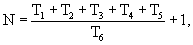 где Т1 - продолжительность загрузки автотранспортных средств, мин;Т2 - время нахождения автотранспортных средств в пути от завода товарного бетона до стройплощадки и обратно, мин;Т3 - время выгрузки бетонной смеси из автотранспортных средств; мин;Т4 - время маневрирования автотранспорта;Т5 - время перемешивания смеси после введения добавки, мин;  - интервал доставки бетонной смеси на строительный объект, мин;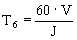 где V - полезная вместимость смесительного барабана автобетоносмесителя или кузова автобетоновоза, м3;J - интенсивность бетонирования, м3/ч.Укладка бетонных смесей3.14. Укладка бетонной смеси включает следующие процессы:приемку, подачу смеси к месту укладки и ее распределение в бетонируемые конструкции.Перед началом бетонирования следует определить:способы подачи, распределения и уплотнения бетонной смеси;состав бетонной смеси и показатели ее подвижности;толщину укладываемых слоев;допустимую продолжительность перекрытия слоев;необходимую интенсивность подачи бетонной смеси с проверкой обеспеченности ее поставки бетонными заводами и транспортными средствами;потребность в механизмах и рабочих для подачи, распределения и уплотнения бетонной смеси, а также для производства необходимых подсобных работ в процессе бетонирования.3.15. Перед укладкой бетонной смеси необходимо проверить и принять:все конструктивные элементы и работы, которые будут закрыты в процессе укладки бетонной смеси (подготовка оснований, гидроизоляция, армирование, закладные детали и т.п.);правильность установки и надлежащее закрепление опалубки и поддерживающих ее конструкций;готовность к работе всех средств механизация укладки бетонной смеси.3.16. Метод подачи бетонной смеси в конструкцию для конкретных условий определяется проектом производства работ.Выбор оптимального варианта рекомендуется определять по следующим показателям: количеству бетонной смеси, укладываемой в смену или сутки; затратам труда и стоимости укладки смеси.Подачу и укладку бетонной смеси при возведении надземной части зданий целесообразно осуществлять:традиционным методом по технологической схеме кран-бадья;бетононасосными установками (см. приложение 3) с распределительными стрелами или механическими манипуляторами (см. приложение 3).При подаче литых бетонных смесей с помощью крана бункера (бадьи) (см. приложение 3) должны быть оснащены гибким рукавом для распределения смеси непосредственно в бетонируемые конструкции. Длина и диаметр гибкого рукава, в зависимости от типа монолитных конструкций, принимаются в пределах соответственно 0,8 - 3 м и 150 - 300 мм.Укладку бетонных смесей с помощью бетононасосов целесообразно производить при сменной укладке более 60 м3. Организацию по производству работ с помощью бетононасосных установок необходимо осуществлять в соответствии с инструкцией по эксплуатации бетононасоса и положениями "Руководства по укладке бетонных смесей бетононасосными установками" (М.: Стройиздат, 1978).При бетонировании монолитных конструкций с помощью бетононасосов могут быть использованы две основные схемы укладки бетонных смесей:с использованием распределительной стрелы автобетононасоса;с использованием инвентарного (магистрального) бетоновоза и автономной стрелы или манипулятора.Укладку бетонной смеси по первой схеме целесообразно осуществлять в тех случаях, когда радиус действия распределительной стрелы позволяет с одной или нескольких стоянок автобетононасоса охватить всю площадь бетонируемой конструкции.Вторую схему следует применять при бетонировании участков вне радиуса действия стрелы или в тех случаях, когда передвижение и установка автобетононасоса, а также подъезд к нему автобетоносмесителей сопряжены с определенными трудностями сдвижение в стесненных условиях, недостаточная площадь стоянки, неудобные подъездные пути к автобетононасосу, установка автобетононасоса в зоне бетонирования, затрудняющая доставку и монтаж других элементов и т.п.). Бетонирование по этой схеме необходимо начинать с наиболее отдаленного участка, распределяя бетонную смесь в зоне действия резинотканевого рукава. После окончания бетонирования первой захватки одно звено инвентарного бетоновода отсоединяют и аналогично бетонируют следующую захватку.Автобетононасос переставляют таким образом, чтобы площадь следующей захватки бетонирования несколько перекрывала площадь предыдущей.Укладку бетонных смесей в случае бетонирования надземной части высотных сооружений при больших объемах монолитного бетона целесообразно производить с помощью стационарных или прицепных бетононасосов в комплексе с автономными распределительными стрелами. При этом распределительную стрелу устанавливают (закрепляют) на бетонируемой захватке или участке.Расчеты технологических параметров трубопроводной подачи бетонных смесей (сопротивление перекачиванию, давление на бетонную смесь и производительность бетононасосного оборудования) производят в соответствии с "Руководством по укладке бетонных смесей бетононасосными установками" (М.: Стройиздат, 1978).Для расчета технологических параметров трубопроводной подачи высокоподвижной и литой бетонной смеси могут быть использованы следующие зависимости: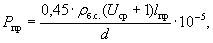 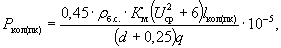 где Рпр, Pкол(пк) - потери давления на прямых участках трубопровода и в коленах (переходном конусе), МПа;l пр , l кол(пк) - соответственно, длина прямых участков трубопровода и колен (переходного конуса), м;d - диаметр трубопровода, м;U ср - средняя скорость движения бетонной смеси по трубопроводу, м/с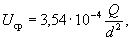 где Q - производительность бетононасоса,ρ б.с. - плотность бетонной смеси, кг/м3;К м - безразмерный коэффициент, учитывающий влияние местных сопротивлений3.17. Из условия обеспечения качества работ (устранения видимых горизонтальных швов) минимальный темп бетонирования Q T может быть определен по формуле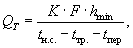 где K - количество одновременно бетонируемых захваток, шт.;F - площадь захватки, м2;h min - минимальная высота слоя бетонирования, м;t н.с. - время начала схватывания цементного теста, ч;t тр - продолжительность транспортирования, ч;t пер - время перемещения распределительной стрелы на другую захватку (в случае одновременного бетонирования двух и более захваток), ч.3.18. При укладке бетонной смеси в жаркую пору надо применять добавки замедлители схватывания типа ГКЖ и др. При выборе добавок замедлителей схватывания предпочтение следует отдавать добавкам, уменьшающим водопотребность и расход вяжущих при одновременном повышении пластичности бетонной смеси. Концентрацию добавок замедлителей следует назначать в соответствии с положениями " Руководства по применению химических добавок в бетоне" (М.: Стройиздат, 1981).3.19. Нормокомплект для бригады, производящей бетонные работы, приведен в приложении 4.Бетонирование в зимних условиях3.20. Бетонную смесь при отрицательной температуре наружного воздуха следует укладывать после выполнения специальных мероприятий по теплоизоляции поверхностей, непосредственно соприкасающихся с бетонной смесью, при условии максимального сокращения теплопотерь смеси в процессе ее доставки. При этом целесообразно применять следующие методы бетонирования: использовать бетоны с противоморозными добавками; электропрогрев бетона; электрообогрев в греющей опалубке; электрообогрев с помощью гибких греющих покрытий; электрообогрев с помощью нагревательных проводов*.___________________* См. " Технологическая карта на электрообогрев нагревательными проводами монолитных бетонных конструкций". М.: ЦНИИОМТП, 1985.Метод безобогревного бетонирования с применением противоморозных добавок наименее энергоемкий и экономически эффективный. Однако темп твердения таких бетонов невысок и может вызвать несоответствие с допускаемым графиком производства работ.При бетонировании монолитных железобетонных конструкций можно использовать следующие противоморозные добавки:поташ (П) - ГОСТ 10690-73;нитрит натрия (НН) - ГОСТ 19906-74; ТУ 38-10274-79;нитрат кальция (НК) с мочевиной (М) - ТУ 6-03-367-79 ГОСТ 2081-75 или НИМ - ТУ 6-03-349-73;нитрия-нитрат-хлорид кальция (ННХК) с мочевиной (М) - ТУ 6-18-184-76;хлорид кальция (ХК) - ГОСТ 450-77 с хлоридом натрия (ХН) - ГОСТ 13830-68, ТУ 6-12-26-69.В случае предъявления специальных требований к бетонам, допустимость применения в них добавок определяется согласно "Руководству по производству бетонных работ в зимних условиях районов Дальнего Востока, Сибири и Крайнего Севера" (М.: Стройиздат, 1982).Расчет потребного количества добавки должен осуществляться лабораторией при подборе состава бетонной смеси ( приложение 5).Методы электротермообработки ускоряют твердение бетона и набор им проектной прочности, снижает сроки распалубливания конструкций. Однако применение этих методов предусматривает наличие на стройплощадке достаточной электрической мощности.Методика и примеры расчета электропрогрева стен и перекрытий монолитных зданий и сооружений приведены в "Руководстве по производству бетонных работ" (М.: Стройиздат, 1975), "Руководстве по производству бетонных работ в зимних условиях районов Дальнего Востока, Сибири и Крайнего Севера" (М.: Стройиздат, 1982), "Руководстве по электротермообработке бетона" (М.: Стройиздат, 1974), "Методических рекомендациях по расчету электропрогрева бетона монолитных конструкций" (М.: ЦНИИОМТП, 1981).Техника безопасности при производстве бетонных работ3.21. При производстве бетонных работ следует соблюдать правила техники безопасности согласно требованиям главы СНиП III-4-80 "Техника безопасности в строительстве", "Руководства по применению химических добавок в бетоне" (М.: Стройиздат, 1981), а также требований соответствующих ТУ и ГОСТов.3.21.1. Территория бетонного завода или приобъектной смесительной установки должна удовлетворять следующим требованиям по технике безопасности:территория должна содержаться в чистоте, не иметь рытвин и ям, проезды и проходы должны быть освещены в ночное время и иметь твердые покрытия и водостоки; проходы ограждены от проездов;подмости и площадки для обслуживания бетоносмесителей следует оградить перилами высотой 1 м;закрытые помещения, в которых производятся работы с пылевидными вяжущими материалами, а также помещения, где готовятся растворы добавок, должны быть обеспечены вентиляцией или устройствами, предупреждающими распыление материалов;запрещается касаться руками смесительного барабана во время его вращения;при приготовлении смесей с химическими добавками должны соблюдаться меры предосторожности против ожогов, повреждения глаз и отравления.3.21.2. Перед укладкой бетонной смеси в конструкцию должны быть проверены надежность крепления опалубки.3.21.3. Емкости для подачи бетонной смеси (бадьи, бункера) должны быть снабжены специальными приспособлениями (замками), не допускающими ее случайной выгрузки. Расстояние от низа бадьи (бункера) до поверхности, на которую производится выгрузка смеси, должно составлять не более 1 м.3.21.4. При работе бетононасосных установок необходимо соблюдать требования по технике безопасности, изложенные в "Руководстве по укладке бетонных смесей бетононасосными установками" (М.: Стройиздат, 1978), а при работе бетононасосных установок с распределительными стрелами необходимо учитывать следующее:эксплуатация стрелы не допускается до тех пор, пока бетононасос не установлен на опоры;стрела должна эксплуатироваться при силе и скорости ветра, не превышающих пределов, указанных в паспорте-инструкции по применению установки;радиус вращения стрелы определяет опасную зону;скорость поворота стрелы не должна превышать 0,5 об/мин;эксплуатация автономной распределительной стрелы допускается на высоте до 100 м в 1-3 ветровых районах СССР;для производства работ в ночное время необходимо обеспечить стрелу выносным источником света для освещения места укладки бетона;запрещается использование концевого шланга на стреле бетононасоса больше длины, чем обозначено в паспорте-инструкции по эксплуатации бетононасоса.3.21.5. При применении автобетононасосов необходимо обеспечить требуемое техническое состояние узлов, механизмов и приборов машин, влияющих на безопасность движения.3.21.6. При производстве работ в зимних условиях необходимо соблюдать требования ГОСТ 12.1.013-78; главы СНиП III-4-80 "Техника безопасности в строительстве"; "Правила техники безопасности при эксплуатации электроустановок"; "Правила технической эксплуатации электроустановок".3.21.7. В помещениях для хранения добавок, приготовления их водных растворов и бетонных смесей с добавками, следует предусмотреть приточно-вытяжную вентиляцию, а при необходимости - местный отсос.3.21.8. При укладке бетонной смеси с противоморозными добавками необходимо принимать меры для устранения возможности искрения электроинструмента и проводов ввиду повышенной электропроводности бетонов с добавками.3.21.9. Электрики, занятые на работах по электротермообработке бетона, должны иметь квалификационную группу по технике безопасности не ниже третьей.В зоне электрообогрева следует установить ограждение, освещение для ночного времени; сигнальное оборудование - сирену, лампы красного цвета, вывесить плакаты по ТБ, разместить противопожарные средства. Нетоковедущие металлические части оборудования, а также сетка-экран ТАГП должны быть заземлены или занулены.3.21.10. Допускается измерение температуры вручную термометрами и бетонирование монолитных конструкций при неотключенных ТАГП и нагревательных проводах от сети с напряжением не более 60 В.4. ТЕХНОЛОГИЯ АРМИРОВАНИЯ МОНОЛИТНЫХ ЖЕЛЕЗОБЕТОННЫХ КОНСТРУКЦИЙ ЖИЛЫХ ЗДАНИЙАрматурная сталь4.1. При выборе рабочей арматуры следует руководствоваться проектом. Более целесообразно применять горячекатаную арматурную сталь периодического профиля класса А- III и обыкновенную арматурную проволоку диаметром 3-5 мм класса Вр-I и класса B-I (в сварных сетках и каркасах).Допускается при соответствующем обосновании использование горячекатаной арматурной стали класса A-I и А- II и сварных сеток по ГОСТ 8478-81.4.2. Для армирования железобетонных конструкций из монолитного железобетона, следует применять сварные сетки и каркасы, изготавливаемые на оборудовании для контактно-точечной электроcварки. Для удобства выполнения работ рекомендуется унифицировать размеры сеток и каркасов с учетом технических характеристик заготовительного и электросварочного оборудования.4.3. Сетки и каркасы для армирования стен, ядер жесткости на площадке укрупнительной сборки, располагаемой в зоне действия крана строительного объекта, следует объединять в пространственные каркасы (ПК).Применение отдельных стержней допускается на нетиповых участках в зонах армирования с малой повторяемостью.4.4. Для армирования пролетной части плит перекрытий с расположением рабочих стержней в двух направлениях рекомендуется использовать сетки с рабочими стержнями в одном направлении и укладывать их так, чтобы рабочие стержни располагались перпендикулярно друг другу.Сетки опорных зон плит перекрытий также с рабочими стержнями в одном направлении следует фиксировать по высоте треугольными подставками, объединенными горизонтальным опорным стержнем или подставками типа "лягушка", без применения шпилек, привариваемых к арматуре дуговой сваркой.Технология заготовки арматуры4.5. Арматурные сетки из стержней диаметром 10-25 мм с шагом 200 мм при ширине до 3000 мм рекомендуется заготавливать с использованием многоточечной электросварочной машины МТМ-32.В этом случае для армирования стен сетки объединяют в пространственный каркас при помощи шпилек. Такие же сетки можно применять для армирования монолитных железобетонных перекрытий зданий.Однако машины МТМ-32 с установленной мощностью 800 кВт могут быть установлены только в стационарных арматурных цехах при централизованной заготовке арматурных сеток.При отсутствии машин МТМ-32 стены армируют узкими сетками, изготавливаемыми на одноточечных электросварочных машинах с объединением их на стенде укрупнительной сборки в пространственные каркасы связыванием в местах пересечений продольных стержней сеток проволокой или сваркой при помощи подвесной электросварочной машины.На одноточечных электросварочных машинах типа MT-2102 можно изготавливать сетки шириной до 1200 мм и объединять их сваркой в пространственные блоки в арматурном цехе,4.6. Арматурные каркасы для армирования пересечений монолитных стен следует изготавливать на одноточечных сварочных машинах из стержней, предварительно заготовленных на правильно-отрезных станках, затем загибать каркасы под углом 90°. При отсутствии производственной базы для получения товарной арматуры рекомендуется использовать передвижную арматурную станцию (ПАС-1), разработанную ЦНИИОМТП, и состоящую из трех инвентарных зданий контейнерного типа, устройства для гибки сеток и стенда для укрупнительной сборки арматурных изделий - пространственных каркасов.Станция укомплектована оборудованием для правки, резки и гибки арматурной стали (ПАС-1-1), контактной точечной электросварки сеток шириной до 1500 мм (ПАС-1-2) и оборудованием, приспособлениями, инструментом для электродуговой сварки и ремонтных работ (ПАС-1-3).При использовании передвижной арматурной станции можно изготовить арматуру для одновременного строительства двух 12-этажных домов площадью по 17567 м2, четырех 16-этажных домов площадью по 6817 м2 или двух 22-этажных домов площадью по 8844 м2.Транспортирование и складирование арматурных изделий на стройплощадке4.7. Плоские каркасы и сетки рекомендуется перевозить пакетами. Пространственные каркасы во избежание деформации при перевозке усиливают проволочными расчалками. Арматурные стержни транспортируют связанными в пачки. При транспортировке арматурные изделия следует крепить к транспортным средствам с помощью проволочных скруток.4.8. Поступившие на стройплощадку стержни укладывают в стеллажах рассортированными по маркам, диаметрам и длине.Плоские каркасы и сетки складывают в штабели в зоне действия крана. Ширина прокладок между сетками должна составлять не менее 150 мм, а толщина - не менее габаритов строповочных крюков.Штабель может иметь высоту до 1,5 м.Пространственные каркасы укладывают в вертикальном положении на козловые опоры.Укрупнительная сборка и монтаж арматуры4.9. Арматурные изделия рекомендуется объединять на стенде укрупнительной сборки в монтажные блоки.Для временного крепления арматурных каркасов используются струбцины конструкции ЦНИИОМТП.4.10. Для фиксации защитного слоя бетона на арматурных стержнях следует устанавливать фиксаторы с шагом для стен 1,0-1,2 и для перекрытий - 0,8-1,0 м.4.11. Арматурные каркасы на пересечениях стен в нижней части следует крепить к выпускам арматурных стержней, а в верхней части навешивать при помощи коротких изогнутых шпилек на щиты опалубки.4.12. Приемка смонтированной арматуры оформляется актом. При этом проверяют визуально и при помощи инструментов:диаметры и класс стержней, их количество и расположение согласно рабочим чертежам;качество сварных стыков, узлов и швов, выполняемых при монтаже арматуры;правильность установки арматурных каркасов.Техника безопасности при выполнении арматурных работ4.13. При производстве арматурных работ необходимо соблюдать правила техники безопасности согласно СНиП II -2-80. К самостоятельной работе допускаются рабочие, прошедшие обучение по технике безопасности, сдавшие экзамены и получившие соответствующее удостоверение.4.14. Запрещается приступать к заготовке арматуры на неисправном оборудовании, применять неисправный инструмент и инвентарь.4.15. К электросварочным, верхолазным и такелажным работам допускаются лица не моложе 18 лет, прошедшие медицинский осмотр.4.16. Перед началом сварки необходимо проверить исправность изоляции электропроводов и электрододержателей, а также плотность соединения всех контактов.Электроды разрешается заменять только в брезентовых рукавицах. При перерывах в работе электросварочные установки необходимо отключать от сети.4.17. Ходить по перекрытию после укладки арматуры разрешается только по ходам шириной 0,3-0,4 м, установленным на козелках.5. ПРОИЗВОДСТВО ОПАЛУБОЧНЫХ РАБОТ ПРИ ВОЗВЕДЕНИИ МОНОЛИТНЫХ КОНСТРУКЦИЙТребования к опалубке5.1. Для возведения монолитных зданий применяются следующие типы опалубок: мелко- и крупнощитовая, объемно-переставная, блочная и скользящая.Выбор типа опалубки зависит от архитектурно-планировочной и конструктивной схем дома и подтверждается технико-экономическим обоснованием.Наиболее мобильной и универсальной в использовании является крупнощитовая опалубка, в которой можно возводить здания самых разнообразных архитектурно-планировочных и конструктивных исполнений. При массовом строительстве крупнощитовая опалубка применяется при возведении 60-85% монолитных зданий.Из крупнощитовых опалубок наиболее универсальной является опалубка ЦНИИОМТП. Опалубка может быть выполнена как целиком из металла, так и с фанерной палубой. Щиты опалубки объединяют в панели различных габаритов и в различных сочетаниях.Мелкощитовую опалубку можно применять для возведения фундаментов, монолитных конструкций небольшого объема, а также монолитных каркасов первых этажей встроенных помещений как монолитных, так и сборных зданий.Унифицированная скользящая опалубка используется при возведении ядер жесткости высотных монолитных и сборных зданий.Характеристики опалубок приведены в приложении 6.5.2. Опалубочные работы необходимо выполнять согласно требованиям ГОСТ 23478-79 "Опалубка для возведения монолитных бетонных и железобетонных конструкций. Классификация и общие технические требования" и СНиП III -15-76 "Бетонные и железобетонные конструкции монолитные".5.3. Опалубку рекомендуется изготавливать на специализированных заводах и поставлять потребителю комплектно. Точность изготовления опалубки должна соответствовать рабочим чертежам. Предельные отклонения элементов не додашь превышать 0÷-2 мм. Точность изготовления должна быть не ниже   точность монтажа   ( ГОСТ 25346-82 и 25347-62).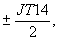 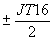 5.4. Поверхности монолитных конструкций после распалубливания должны удовлетворять требованиям ГОСТ 22753-77, то есть быть готовыми под окраску или оклейку обоями. Это достигается применением крупноразмерных опалубочных щитов (высотой на этаж) с минимальным количеством стыков.Высота щита (панели) при высоте этажа 2800, мм в зависимостиот толщины перекрытия приведена ниже:5.5. Палубу щитов следует выполнять из целого листа. Допускается применение нескольких листов при условии, что стыки палубы будут опираться на ребра жесткости каркаса, а швы - зачищены заподлицо.5.6. Сварные соединения должны соответствовать рабочим чертежам согласно ГОСТ 5264-80, ГОСТ 8713-79, ГОСТ 11533-75, ГОСТ 11534-75.5.7. Все поверхности опалубки, не соприкасающиеся с бетоном, должны быть окрашены красками, стойкими к окружающей среде в условиях эксплуатации. Подготовку поверхностей к окраске и окраску следует производить в соответствии с требованиями ГОСТ 9.032-74.Лакокрасочные поверхности должны соответствовать по чистоте поверхности VI классу ( ГОСТ 9.032-74), а по условиям эксплуатации-группе VI ( ГОСТ 9.104-79).Марку грунта и эмали выбирают в соответствии с рабочими чертежами. Для окраски надо применять грунты типа ГФ-021 по ГОСТ 25129-82 и эмали ПФ-115 по ГОСТ 6465-76 (окраска в два слоя). Цинковые покрытия деталей и узлов должны удовлетворять требованиям ГОСТ 9.073-77.5.8. Для уменьшения сцепления поверхности опалубки с бетоном и улучшения качества получаемых бетонных поверхностей используют антиадгезионные покрытия, которые наносят на рабочие поверхности.5.9. Завод-изготовитель должен поставлять опалубку комплектно с элементами крепления и запасными частями. Состав комплекта определяется потребителем.Вместе, с опалубкой заказчику должны быть переданы:паспорт по ГОСТ 2.601-68;инструкция по монтажу и эксплуатации по ГОСТ 2.601-68 (по согласованию с заказчиком);комплектовочная ведомость.5.10. При передаче опалубки потребителю завод-изготовитель должен провести контрольную сборку характерного фрагмента (или фрагментов) опалубки, выключающего все элементы крепления и соединения в различных сочетаниях. Схему фрагмента определяет заказчик и, согласовывает с заводом-изготовителем.5.11. На основных элементах опалубки должны быть нанесены несмываемой краской при помощи трафарета или ударным способом следующие маркировочные отметки:товарный знак предприятия-изготовителя;марка элемента;дата изготовления;штамп ОТК;масса элемента.5.12. Элементы опалубки размером более 1 м следует упаковывать по маркам и формировать в транспортные пакеты по ГОСТ 23238-78 номинальной массой брутто не более 5 т. Остальные элементы в зависимости от габаритов и массы укладывают в ящики по ГОСТ 2991-76 и ГОСТ 10198-78, чтобы масса груза составляла не более 3 т.Перед упаковкой все элементы подвергают консервации согласно ГОСТ 9.014-78 по группе П, вариант защиты - BЗ-I, срок действия защиты - не менее 12 месяцев.Каждый пакет и ящик должны иметь упаковочный лист (опись) элементов.5.13. Опалубку хранят согласно ГОСТ 15150-69.При длительном сроке хранения элементы опалубки должны быть рассортированы по маркам и размерам, уложены на деревянные подкладки в штабеля в закрытых помещениях или под навесом.Технология опалубочных работ5.14. Монтаж и демонтаж опалубки должен осуществляться согласно проектам производства работ и (или) технологическим картам.5.15. Установку и разборку опалубки следует производить механизированным способом. Укрупнительную сборку и перемонтаж панелей и блоков на другие размеры производят на спецплощадке или плаце.5.16. Поддерживающие элементы опалубки горизонтальных и наклонных поверхностей следует устанавливать на основании, не допускающем осадок, при достаточной площади опирания.5.17. Освобождение монтируемых элементов опалубки от крюков подъемного механизма допускается после надежного закрепления этих элементов на месте установки.5.18. Смонтированная опалубка должна быть принята мастером или прорабом. При приемке проверяют: правильность установки опалубки, а также несущих и поддерживающих элементов, анкерных устройств и элементов крепления; геометрические размеры; смещение осей опалубки от проектного положения; вертикальность и горизонтальность плоскостей; плотность стыков и сопряжений.5.19. Перед бетонированием рабочие поверхности опалубки следует смазывать в соответствии с указаниями в ППР для уменьшения сцепления с бетоном.Составы смазок приведены в "Руководстве по конструкциям опалубок и производству опалубочных работ" (М.: Стройиздат, 1983).5.20. В случае непредвиденных деформаций отдельных элементов опалубки или недопустимого раскрытия щелей следует устанавливать дополнительные крепления и исправлять деформированные места.5.21. Разборка опалубки допускается после набора бетоном распалубочной прочности с разрешения производителя работ.Значение распалубочной прочности бетона зависит от типа конструкции и составляет:для стен - 3-5 кг/см2;для перекрытий пролетом до 5 м - 70%,пролетом 6 м и более -80% марочной прочности.5.22. Отрыв опалубки от бетона должен производиться специальными устройствами, предусмотренными в конструкции опалубки (домкраты, съемники). В процессе отрыва бетонная поверхность не должна повреждаться. Использование грузоподъемных механизмов (кранов) для отрыва опалубочных щитов запрещено.Техника безопасности при производстве опалубочных работ5.23. Работы по монтажу и демонтажу опалубки в условиях строительной площадки должны производиться с соблюдением требований СНиП III-4-80 "Техника безопасности в строительстве".5.24. Лица, допущенные к работе с опалубкой, должны пройти соответственный инструктаж по технике безопасности и сдать экзамен.Рабочие комплексных бригад обязаны владеть безопасными приемами выполнения всех видов работ.5.25. При работе на высоте более 1,5 м (без устройства ограждения) рабочие обязаны пользоваться предохранительными поясами с карабинами.5.26. Отверстия в перекрытиях, на которых ведутся работы, необходимо закрывать или ограждать.Открытые проемы в стенах, обращенные в места, за которыми нет сплошного настила, должны иметь ограждения высотой не менее 1 м.5.27. Настилы подмостей и стремянки необходимо очищать от мусора, снега и наледи. Состояние подмостей ежедневно должен проверять мастер.5.28. При установке опалубки с помощью крана необходимо соблюдать следующие правила:монтируемые элементы опалубки должны быть надежно скреплены;расстроповка разрешается после закрепления элемента постоянными или временными связями;при монтаже и демонтаже опалубки запрещается находиться под монтируемыми элементами.Технологическая карта на производство работ при возведении типового этапа 16-этажного жилого дома приведена в приложении 7.Приложение 1ИТП 1.2-01-831. Настоящее нормативное требование устанавливает основные принципы назначения планировочных и конструктивных параметров жилых зданий из монолитного железобетона, возводимых в унифицированной переставной опалубке.Требование разработано на основании результатов научно-исследовательской работы, выполненной ЛенНИИпроектом, а также с учетом требований, изложенных в письме Госгражданстроя при Госстрое СССР от 25.03.83 » ГФ-3-832.2. Обязательным условием при проектировании зданий является использование прямоугольной модульной координатной сетки. В зависимости от типа применяемой опалубки сторону квадрата координатной сетки принимает равной модулю 3М или 6М.3. Для зданий с прямоугольной структурой плана места изменения направления вертикальных несущих и ограждающих конструкций необходимо совмещать с точками пересечения координатной сетки.4. Минимальный радиус оси криволинейной стены необходимо назначать равным 1,2 м.5. Типы переставных опалубок, величины модуля, конструктивно-планировочные параметры и сечения конструктивных элементов приведены в таблице.6. Для зданий рекомендуется использовать следующие типы наружных стен:однослойные из монолитного легкого бетона на пористых заполнителях;трехслойные из монолитного тяжелого бетона с утеплителем;сборные однослойные из легких бетонов и трехслойные с использованием эффективного утеплителя, в том числе из небетонных материалов;кирпичные несущие.7. При проектировании конструкций жилых зданий из монолитного железобетона следует учитывать требования, изложенные в следующих документах:"Руководство по проектированию конструкций и технологии возведения монолитных бескаркасных зданий" (М.: ЦНИИЭПЖилища, 1982)."Рекомендации по разработке проектов жилых зданий из монолитного бетона" (М.: ЦНИИЭПЖилища, 1978);альбом чертежей "Узлы и детали монолитных и сборно-монолитных зданий" (М.: ЦНИИЭПЖилища, 1979).8. При разработке проектов жилых зданий из монолитного железобетона необходимо согласовать с подрядной организаций технические условия на проектирование с указанием типов применяемых опалубок и методов возведения основных конструкций.ТаблицаТипы опалубок и конструктивно-планировочные параметры жилых зданий из монолитного железобетонаПримечание . М - планировочный модуль, равный 100 мм; * - модуль для параметров зданий; ** - модуль для назначения генеральных размеров конструкций.Приложение 2ТЕХНИКО-ЭКОНОМИЧЕСКИЕ ПОКАЗАТЕЛИ КОНСТРУКЦИЙ ЭКСПЕРИМЕНТАЛЬНЫХ ЗДАНИЙ ИЗ МОНОЛИТНОГО ЖЕЛЕЗОБЕТОНА.В качестве объектов-представителей для определения технико-экономических показателей возведения конструкций экспериментальных зданий из монолитного железобетона в Ленинграде приняты следующие дома:12-этажный монолитный дом из 7 рядовых и 2 угловых секцийI вариант. Внутренние стены толщиной 18 см из тяжелого бетона, наружные - трехслойные в несъемной опалубке, толщина бетона 12 см. Общая толщина наружных стен 40 см. Перекрытия - сборные.II вариант. Внутренние и наружные стены из легкого бетона. Внутренние стены толщиной 25 см, наружные - 40 см. Перекрытия - сборные.III вариант. Внутренние стены из тяжелого бетона толщиной 18 см, наружные - стеновые панели. Перекрытия - сборные.22-этажный дом-башняI вариант. Внутренние и наружные стены из тяжелого бетона. Толщина внутренних стен 18 см. Наружные стены трехслойные в несъемной опалубке. Толщина бетона 18 см. Общая толщина наружных стен 40 см. Перекрытия нижних 7 этажей - монолитные толщиной 16 см, остальные - сборные.II вариант. Внутренние и наружные панели из тяжелого бетона, толщина внутренних стен 18 см, наружные стены - трехслойные в несъемной опалубке. Толщина бетона 18 см. Общая толщина наружных стек 40 см. Перекрытия - монолитные толщиной 16 см.22-этажная башня неортогональной проекцииВнутренние и наружные стены из тяжелого бетона. Толщина внутренних стен 18 см. Наружные стены - трехслойные в несъемной опалубке. Толщина бетона 18 см. Общая толщина наружных стен 40 см. Перекрытия - монолитные.12-этажный монолитный дом из 5 меридиональных секций и 2 угловыхI вариант. Внутренние и наружные стены из тяжелого бетона. Внутренние стены толщиной 18 см. Наружные - трехслойные в несъемной опалубке. Общая толщина наружных стен 40 см. Перекрытия - сборные;II вариант. Внутренние и наружные стены из легкого бетона. Толщина внутренних стен 25 см, наружных 40 см. Перекрытия - сборные.III вариант. Внутренние стены из тяжелого бетона толщиной 12 см. Наружные - кирпичные. Перекрытия - сборные.16-этажный монолитный дом-башняСтены - монолитные из тяжелого бетона, перекрытия - сборные в середине и монолитные по торцам.16-этажный монолитный дом-вставкаВнутренние и наружные стены из тяжелого бетона. Внутренние стены толщиной 18 см, наружные - трехслойные в несъемной опалубке, толщина бетона 12 см. Общая толщина стены 40 см. Перекрытия - сборные по торцам, монолитные в середине.Для каждого здания определены следующие показатели: общий объем бетона; площадь опалубливаемой поверхности; площадь несъемной опалубки; площадь типового этажа; затраты труда на весь объем и на 1 м3 бетона; стоимость затрат труда на весь объем и на 1 м3 бетона; продолжительность работ; площадь опалубливаемой поверхности на захватке; комплект опалубки; объем бетонной смеси, укладываемой в смену; состав бригады (ориентировочный).При определении показателей учитывались монтаж и демонтаж опалубки, установка арматуры, укладка бетонной смеси, электропрогрев бетона, прием бетонной снеси и подача материалов на этаж.При определении затрат труда, стоимости затрат труда, продолжительности работ, площади опалубливаемой поверхности, комплекта опалубки, объема бетона, укладываемого в смену, и состав бригады были разработаны проекты производства работ, данные которых внесены в сводную таблицу показателей.При составлении проекта производства работ размер захватки определяли исходя из объема бетонной смеси, укладываемой в 2 смены.Комплект опалубки принимали равным площади на одной захватке, умноженной на 4, при условии электропрогрева бетона и возможности демонтажа опалубки через 8 часов.Производство работ предусмотрено в 2 смены.с водная таблица показателей проектов производства работОкончание таблицыПриложение 3ТЕХНИЧЕСКИЕ ХАРАКТЕРИСТИКИ ПРИМЕНЯЕМОГО ОБОРУДОВАНИЯ И УСТАНОВОКУстановка для приготовления и подачи добавок (проект 1879.00.000)Вакуум-установки для пропитки пористых заполнителейБетоносмесительные установкиАвтобетоносмесителиАвтобетоновозыСмеситель-перегружатель СБ-158Бетононасосные установкиРаспределительные стрелы и механический манипуляторБункера (бадьи) поворотные, вместимостью до 2,0 м3Примечание. Для высокоподвижных и литых бетонных смесей используются бункера-бадьи со съемным прорезиненным рукавом, обеспечивающим распределение бетонной смеси в опалубку бетонируемых конструкций.Приложение 4НОРМОКОМПЛЕКТ КОМПЛЕКСНОЙ БРИГАДЫ, ПРОИЗВОДЯЩЕЙ БЕТОННЫЕ РАБОТЫКроме того, специально для электросварщика в нормокомплекте следует иметь: точило; тиски; газорезку (с 2-мя баллонами - кислород + пропан); гаечные ключи 22×24 (6 шт.); 19×22 (4 шт.), 30×32 (2 шт.); стеклорез (3 шт.); стекла ТИСС № 2 (50 шт.) и № 3 (10 шт.); рулетку 20 м (2 шт.); 200 м сварочных проводов.Приложение 5ПРИМЕР ПОДБОРА СОСТАВА БЕТОННОЙ СМЕСИ С ПРОТИВОМОРОЗНОЙ ДОБАВКОЙТребуется подобрать состав смеси для бетона М 200 на неотогретых заполнителях.Расход материалов на 3 м3 бетона, применявшегося в летних условиях при подвижности бетонной смеси 5-6 см, составляет: портландцемента 320 кг, песка 620 кг, щебня 1300 кг, вода 160 л.Предусмотрено, что бетон должен твердеть при температуре минус 20°С.В качестве противоморозной добавки принимаем нитрит натрия и вводим его в бетонную смесь в количестве 10% массы цемента.Количество добавки с расходом НН 10% от массы цемента составляет320×0,10 = 32 кг.В 1 л концентрированного раствора НН плотностью 1,191 г/см3 при 20°С содержится 0,322 кг безводного нитрата натрия. Следовательно, для введения в бетонную смесь необходимого количества концентрированного раствора на 1 м3 смеси требуется:32 : 0,322 = 103 л.Учитывая влажность имеющихся материалов (песок - 3%, щебень - 1%) количество воды следует уменьшить:620×0,03 + 1300×0,010 = 32 л.Определяем количество воды в растворе НН:(1,191×103) - 32 = 90 л.С учетом воды в растворе НН и влажности заполнителей определяем необходимое количество воды затворения на 1 м3 бетонной смеси:160 - 90 - 32 = 38 л.Следовательно, воды надо добавить 38 л.Приложение 6КРАТКИЕ ХАРАКТЕРИСТИКИ ПРИМЕНЯЕМЫХ ОПАЛУБОК*Опалубка разборно-переставная мелкощитовая "Монолитстрой"Опалубка "Монолитстрой" универсального назначения применяется для возведения различных монолитных конструкций.Опалубка состоит из линейных и угловых щитов, схваток, составных ферм, поддерживающих элементов опалубки перекрытий, элементов крепления и соединения.Щиты каркасной конструкции. Каркас выполнен ив металла, падуба - из металла и фанеры. Размера мелких щитов: ширина 0,3; 0,6 м и высота 1,2; 1,5; 1,9 м. В комплект включены также крупные щита, которые могут использоваться для бетонирования крупноразмерных конструкций. Ширина щитов 0,9; 1,2; 1,5; 1,8 м; высота - 2,4 м. Крупные щиты унифицированы с элементами мелкощитовой опалубки.Для соединения щитов применены замки клинового типа, закрепленные на щитах. Схватки основные имеют длину 1,8; 2,4; 3,0; 3,6 м, доборные - 0,5; 1,2; 1,6 м.Опалубку можно монтировать и демонтировать как отдельными элементами вручную, так и кранами крупноразмерными панелями и блоками. Для объединения опалубки в блоки применены блокирующие уголки длиной от 0,6 до 1,2 м, которые позволяют осуществлять монтаж замкнутыми блоками без разборки на отдельные панели.Применение составных ферм дозволит собирать крупноразмерные блоки опалубки без установки промежуточных стяжных болтов.Изменение шага установки поддерживающих элементов позволяет применять опалубку при различных нагрузках, в том числе максимальных, в случае интенсивного бетонирования массивных конструкций.Приведенная масса 70 кг/м2, оборачиваемость 100 раз, средняя трудоемкость монтажа и демонтажа 0,6 чел.-ч на 1 м . Экономическая эффективность 12,8 руб./м2._____________________* В 1986 г. ЦНИИОМТП Госстроя СССР совместно со строительными министерствами будут разработаны типовые конструкции мелко- и крупнощитовой опалубок с одновременной разработкой на них государственных стандартов. В течение 1986-90 гг. намечено создание тестированных типовых опалубок других типов.Крупнощитовая опалубка универсальнаяОпалубка применяется для возведения крупноразмерных монолитных конструкций промышленного, жилищного и гражданского строительства.Опалубка состоит из модульных щитов, которые воспринимают все нагрузки при бетонировании с установкой четырех тяжей на щит. При объединении щитов устанавливается один тяж на два соседних щита.Щиты каркасной конструкции выполнены в двух вариантах: с использованием прокатных или гнутых профилей. Палуба выполнена из фанеры или металлического листа.Щиты имеют ширину 0,3; 0,6; 0,9; 1,2 м и высоту 1,2; 2,4 м.В комплект опалубки входит также набор дополнительных элементов для бетонирования жилых зданий.Все щита выполнены симметричной конструкции и могут устанавливаться в любых положениях и сочетаться друг с другом.Опалубка может монтироваться как отдельными щитами, так и панелями. Друг с другом щиты соединяются специальным замком, позволяющим выравнивать формообразующие поверхности щита. Замок унифицирован и может применяться при различных вариантах исполнения щитов. Замок устанавливается в местах пропуска тяжей. Для возможности соединения щитов в любом другом месте предусмотрена специальная струбцина. При сборке панелей, не кратных модуле 300 мм, используется специальная вставка.Оборачиваемость опалубки 300 раз. Приведенная масса в зависимости от материала палубы 60-85 кг/м2. Трудоемкость 0,35 чел.-ч/м2.Крупнощитовая опалубка "Гражданстрой"Опалубка применяется для возведения монолитных конструкций жилых зданий.Опалубка состоит из щитов высотой на этаж. В зависимости от высоты этажа (2,8; 3,0; 3,3 м) щиты имеют высоту 2,56; 2,76; 3,06 м. Ширина щитов 0,9; 1,2; 1,5; 1,8 м. Щиты укрупняются в горизонтальном положении в панели необходимых размеров с последующим использованием без переборки. Опалубка - цельнометаллическая. Каркас щитов выполнен из гнутого профиля, палуба - из стального листа толщиной 4 им. При бетонировании зданий с толщиной перекрытий от 12 до 22 см для изменения высота щита применяет доборные элементы, равные ширине щита и высотой от 63 до 100 мм. Доборы устанавливают в верхней части щита.Щиты соединяют между собой замками, при этом выступ замка одного щита заходит в паз другого, после чего щиты стягивают шпилькой.Щиты опалубки стены соединяют стяжными болтами, место и шаг которых не фиксируются, а выбираются в зависимости от нагрузок и схемы бетонирования.Оборачиваемость 300 раз. Трудоемкость 0,35-0,4 чел.-ч/м2. Приведенная масса 94-100 кг/м2 при высоте этажа 2,8 м.Объемно-переставная опалубка П-образнаяОбъемно-переставная опалубка применяется при возведении жилых зданий с монолитными внутренними стенами и перекрытиями.Опалубка состоит из П-образных секций шириной 1,2; 1,5; 1,8 м, пролетом от 2,4 до 5,7 м. В комплект опалубки входят также секции для коридоров, щиты торцевых наружных стен, опалубка лифтовых шахт, подмости.Секции могут извлекаться как через проемы на фасаде зданий, так и через проемы в перекрытии. В верхней части секции установлены центральные вставки и шарнирный распалубочный механизм. В нижней части предусмотрены домкраты и катки для перемещения секции по перекрытию. Установку опалубки в рабочее положение и распалубку осуществляют с помощью домкратов и распалубочного механизма. С помощью домкратов осуществляют также регулировку в вертикальной плоскости, а вращением горизонтальной тяги распалубочного механизма - отрыв опалубки от бетона.По сравнению с Г-образной объемно-переставной опалубкой эта опалубка более гибкая в использовании, требует краны меньшей грузоподъемности, применение ее возможно для зданий более сложных архитектурно-планировочных решений. Работа с опалубкой более проста и требует меньшей квалификации рабочих.Оборачиваемость 300 раз. Масса основной секции (на пролет от 2,4 до 5,7 м, шириной 1200, 1500 мм) 950-1470 кг. Применение объемно-переставной опалубки позволяет достичь наибольшей производительности труда. Трудоемкость монтажа не превышает 0,2-0,25 чел.-ч/м2.Объемно-переставная опалубка Г-образнаяОпалубка применяется для возведения жилых зданий с монолитными внутренними стенами и перекрытиями.Опалубка монтируется и демонтируется Г-образными полусекциями длиной до 7,5 м.Опалубка рассчитана на пролет перекрытий в осях от 2,4 до 5,4 м. Кроме того, применяется коридорная опалубка на пролет от 1,5 до 2,4 м. В рабочем положении полусекции объединяются друг с другом замками, установленными в центральной части. После отрыва от бетона Г-образные полусекции выкатываются на подмости с откидным ограждением, установленные на фасаде здания. Распалубливание Г-образными полусекциями позволяет добиться более интенсивной оборачиваемости опалубки, так как распалубка может осуществляться при меньшей прочности бетона перекрытий. Это возможно в связи с тем, что после распалубки и извлечения одной Г-образной полусекции перед распалубкой второй полусекции примерно посередине пролета может быть установлен ряд телескопических стоек (Дополнительная опора перекрытия посередине пролета).Оборачиваемость 300 раз. Масса секции (две Г-образные полусекции) на пролет перекрытия 5 м, 795 кг при ширине 1200 мм.По сравнению с П-образной объемно-переставной опалубкой достигается снижение трудоемкости работ на 0,05-0,1 чел.-ч/м2.Блочно-щитовая опалубка "Оргтехстрой" Минстроя Литовской ССРОпалубка предназначена для строительства домов из монолитного бетона с использованием сборных перегородок. Перекрытия - сборный многопустотный настил.Опалубка состоит из опалубочных щитов, образующих в плане замкнутый контур. В местах примыкания щитов устанавливают угловые элементы. Щиты при помощи кронштейнов навешивают на стоики, расположенные в углах блока. Каждая стойка в верхней части снабжена грузозахватными приспособлениями, а в нижней - опорной пятой, выполненной в виде домкрата. Кронштейны прикреплены вверху и внизу к опалубочным щитам и фиксируются в рабочем положении клиньями.В том случае, когда блок П-образной формы образует незамкнутый контур, для обеспечения пространственной жесткости вместо щита устанавливают связь. В качестве наружной опалубки используют отдельные щиты, которые с помощью подвесок устанавливают на внутренний блок. В подвесках размещен механизм для отрыва опалубки от бетона. Для ведения работ на щитах закреплены рабочие площадки с ограждением. Монтаж внутренних блоков и щитов наружных стен осуществляют с помощью башенного крана.Оборачиваемость 300 раз, максимальная масса щита (секции, блока) 700 кг, стоимость 1 т опалубки 670 руб. Высота щитов 2,55 и 2,85 м, длина 1,2; 1,5; 1,8 м, длина доборных элементов: 0,08; 0,16; 0,18; 0,20; 0,22; 0,24; 0,26 м.Опалубка крупнощитовая унифицированная БВ ЦНИИОМТПОпалубка предназначена в основном для возведения жилых и общественных зданий. Может применяться также при возведении крупноразмерных конструкций промышленных сооружений.Опалубка состоит из цельнометаллических щитов высотой 2,58 и 2,64 м и шириной 0,6; 1,2; 1,5 и 1,8 м.Опалубка может монтироваться как отдельными щитами, так и укрупненными панелями. Соединение щитов друг с другом осуществляется на болтах. Опалубку изготавливают из стальных полос и швеллера № 10.Приведенная масса 97 кг/м2. Оборачиваемость 300 раз. Средняя трудоемкость работ 0,35-0,4 чел.-ч/м2.Приложение 7ТЕХНОЛОГИЧЕСКАЯ КАРТА НА ПРОИЗВОДСТВО МОНОЛИТНЫХ БЕТОННЫХ РАБОТ КИРПИЧНО-МОНОЛИТНОГО ДОМА1. ОБЛАСТЬ ПРИМЕНЕНИЯТехнологическая карта разработана на производство работ по возведению монолитных стен и перекрытий типового этажа 16-этажного жилого дома (типовой проект 1-528 КП-82-1в, ЛенНИИпроект). За типовой условно принят 10-й этаж.В состав работ, рассматриваемых картой, входят опалубочные, арматурные и бетонные работы.Рабочие чертежи крупнощитовой опалубки разработаны ЦНИИЭПЖилища.Работы выполняется в две смены.2. ОРГАНИЗАЦИЯ И ТЕХНОЛОГИЯ СТРОИТЕЛЬНОГО ПРОЦЕССАДля возведения здания предусматривается башенный кран КБ-503.Типовой этаж разбивается на 4 захватки. Размер захватки определяется, исхода из суточной выработки звена бетонщиков.До начала работ по возведению монолитных бетонных стен должны быть выполнены следующие работы:кирпичная кладка наружных стен;произведена разбивка осей внутренних стен и нивелировка поверхности перекрытия;проверена комплектность завезенной опалубки и арматуры;произведена укрупнительная сборка щитов;проверено и опробовано оборудование, инвентарь и приспособления, применяемые в процессе работ;арматура очищена от ржавчины;проемы в перекрытии закрыты деревянными щитами.Элементы крупнощитовой опалубки транспортируются в следующих положениях: модульные щиты - по размерам в горизонтальном положении по 10-15 штук на деревянных прокладках; кронштейны, перила, связи - в специальной деревянной таре; мелкие узлы и детали - также в деревянной таре.Поступившие на строительную площадку элементы крупнощитовой опалубки размешаются в зоне действия крана. Все элементы опалубки должны храниться в положении, соответствующем транспортному, рассортированные по маркам и типоразмерам.Хранить элементы опалубки необходимо под навесом или на складе. Щиты опалубки складываются в штабеля высотой не более 1-1,2 м по маркам. Ширина проходов в местах складирования опалубки должна быть не менее 1 м.Опалубка стен устанавливается в два этапа: сначала монтируется опалубка одной стороны стены на всю высоту этажа, а после установки арматуры монтируется опалубка второй стороны.Опалубка перекрытий запроектирована на телескопических стойках.Готовая опалубка проверяется и принимается мастером или производителем работ.При приемке опалубки обязательной проверке подлежат: соответствие формы и геометрических размеров опалубки рабочим чертежам; совпадение осей опалубки с разбивочными осями конструкций; точность отметок отдельных опалубочных плоскостей; вертикальность и горизонтальность опалубочных щитов; правильность установки закладных деталей и деревянных пробок; плотность стыковки щитов.Правильность положения вертикальных плоскостей выверяется отвесом, а горизонтальность плоскостей - уровнем или нивелиром.Отклонения в размерах и положении элементов опалубки не должны превышать допусков, указанных в табл. 3 главы СНиП III -15-76 "Бетонные и железобетонные конструкции монолитные. Правила производства и приемки работ".Для устранения возникающих в процессе бетонирования деформаций опалубки из состава бригады выделяется дежурный слесарь. Замеченные деформации должны быть устранены в течение 1 ч после укладки бетонной смеси.Демонтаж крупнощитовой опалубки разрешается производить только после достижения бетоном требуемой согласно СНиП III -15-76 прочности.Распалубка и загрузка конструкций должны производиться после испытания контрольных образцов, подтверждающего достижение бетоном необходимой прочности.После каждого оборота опалубки на захватке необходимо:произвести визуальный осмотр монтажных частей; очистить поверхности палубы и другие места от налипшей бетонной смеси скребками и металлическими щетками;нанести смазку на поверхности палуб, проверить и нанести смазку на винтовые соединения.Транспортируются арматурные каркасы пакетами, арматурные стержни - связанными в пачки, закладные детали - в ящиках.При перевозке арматурные каркасы крепятся к транспортным средствам с помощью проволочных скруток или растяжек.Поступившие на строительную площадку арматурные стержни хранятся на стеллажах в закрытых складах, рассортированные по маркам, диаметрам, длинам. Сетки, свернутые в рулон, хранятся в вертикальном положении. Каркасы укладываются в штабеля в зоне действия крана на заготовленные подкладки и прокладки. Ширина прокладок должна быть не менее 150 мм, а толщина их в штабеле - не менее габаритов строповочных петель, но не менее 50 мм. Высота штабеля не должна превышать 1,5 м.Каркасы подаются к месту монтажа краном в пачках и устанавливаются вручную. Отдельные стержни подаются к месту установки пучками; рулонные сетки, предварительно разрезанные по необходимым размерам - при помощи траверсы по 3 штуки.До установки арматурных каркасов на опалубке мелом размечаются места их расположения. Крепление арматурных каркасов к опалубке предусматривается струбцинами для временного крепления панелей.Для образования защитного слоя между арматурой и опалубкой устанавливаются фиксаторы с шагом для стен 1,0-1,2 м и для перекрытий - 0,8-1,0 м.Приемка смонтированной арматуры осуществляется до укладки бетона и оформляется актом освидетельствования скрытых работ. С этой целью производится наружный осмотр и инструментальная проверка размеров конструкций по чертежам. Расположение каркасов, стержней, их диаметр, количество и расстояние между ними должны точно соответствовать проекту. Узлы и швы, выполненные при монтаже арматуры, контролируются наружным осмотром и выборочными испытаниями образцов, вырезанных из конструкции. Места вырезки и число образцов устанавливаются по согласованию с приемщиком.В акте приемки смонтированных конструкций должны быть указаны номера рабочих чертежей, отступления от чертежей, оценка качества смонтированной арматуры и разрешение на бетонирование.К акту приемки арматурных работ прикладываются заводские сертификаты основного металла и электродов, выписки из лабораторных журналов или акты испытаний образцов, фамилии и данные сварщиков, производивших сварку при изготовлении арматурных конструкций и их монтаже, копии документов, на основании которых вносились изменения в рабочие чертежи.До начала бетонирования необходимо проверить и принять по акту все конструкции и их элементы, закрываемые в процессе бетонирования.Транспортирование бетонной смеси предусматривается автобетоносмесителями.Подача бетонной смеси к месту укладки производится краном в бункерах вместимостью 1 м3 конструкции ЦНИИОМТП с боковой выгрузкой и секторным затвором. Разгрузка бункера выполняется в нескольких точках, чтобы избежать трудоемкую операцию до ручной перекидке бетона.Бетонирование стен предусматривается участками, заключенными между дверными проемами. Бетонная смесь укладывается слоями толщиной от 30 до 40 см.Уплотнение бетонной смеси в стенах выполняется глубинными вибраторами. Глубина погружения вибратора в бетонную смесь должна обеспечивать углубление его в ранее уложенный слой на 5-10 см. Шаг перестановки вибраторов не должен превышать полуторного радиуса их действия. Опирайте вибратора на арматуру и закладные части не допускается. В углах и у стен опалубки бетонная смесь дополнительно уплотняется штыкованием ручными шуровками.Уплотнение бетонной смеси в перекрытии производится глубинными и поверхностными вибраторами.При выдерживании бетона в начальный период его твердения необходимо поддерживать благоприятный температурно-влажностный режим и предохранять от механических повреждений. Хождение людей по забетонированным конструкциям, а также установка на них опалубки разрешается не ранее того времени, когда бетон наберет прочность 15 кг/см2. Контроль за качеством бетонной смеси производится строительной лабораторией в соответствии с ГОСТом 10180-78 "Бетоны. Методы определения прочности на сжатие и растяжение".Все данные по контролю качества бетонной смеси заносятся в журнал производства работ.Особое внимание необходимо уделять контролю за виброуплотнением бетонной смеси. Контроль за процессом вибрирования ведется визуально, по степени осадки смеси, прекращению выхода из нее пузырьков воздуха и появлению цементного молока.При производстве работ необходимо соблюдать правила техники безопасности, приведенные в главе СНиП III-4-80 "Техника безопасности в строительстве".Особое внимание необходимо обратить на следующее:при установке опалубки необходимо принимать меры, исключающие падение элементов опалубки, обрушение поддерживающих конструкций;запрещается складывать на подмостях разбираемые элементы опалубки, а также сбрасывать их с сооружения;вновь поступивший рабочий должен предварительно пройти общий (вводный) инструктаж по технике безопасности и инструктаж на рабочем месте;повторный инструктаж проводится не реже одного раза в три месяца, а также после продолжительных перерывов в работе;к электросварочным, верхолазным и такелажным работам допускаются лица, не моложе 18 лет, прошедшие медицинский осмотр;запрещается приступать к работе на неисправном оборудовании, применять неисправный инструмент и инвентарь;перед началом сварки необходимо проверить исправность изоляции сварочных проводов и электрододержателей, а также плотность соединения всех контактов;электроды следует заменять только в брезентовых рукавицах;при перерыве, в работе электросварочные установки необходимо отключать от сети;длинномерные грузы (пучки арматурных стержней) поднимаются в горизонтальное положение не менее, чем двумя самозатягивающимися петлевыми стропами, плотно облегающими поднимаемый груз;снимать стропы с установленных арматурных каркасов можно лишь после их надежного закрепления;распалубливание конструкций можно начинать только с разрешения производителя работ;перед съемом несущей опалубки нужно подучить заключение строительной лаборатории о фактической прочности бетона;рукоятки вибраторов должны иметь амортизаторы, электропровода - надежную резиновую изоляцию;бетонщики, работающие с вибраторами, должны периодически проходить медицинский осмотр;отирание вибратора на арматуру и закладные детали не допускается.3. ТЕХНИКО-ЭКОНОМИЧЕСКИЕ ПОКАЗАТЕЛИ (на этаж)План типового этажа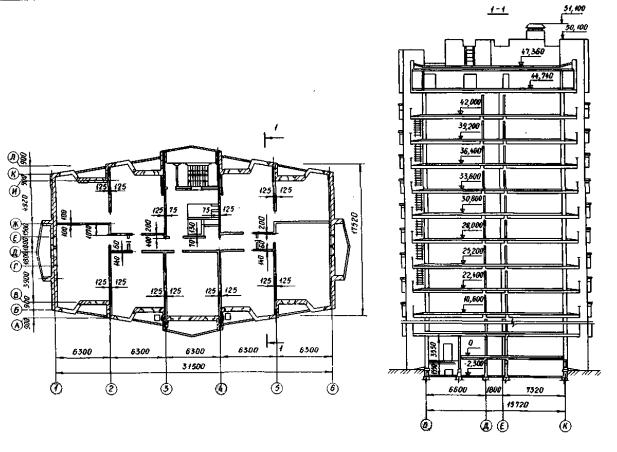 Схема разбивки здания на захватки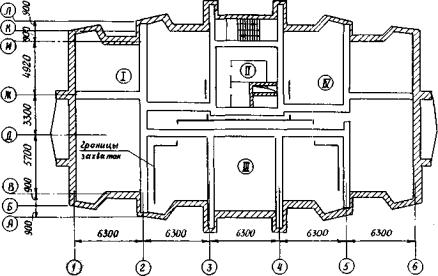 Схема привязки башенного крана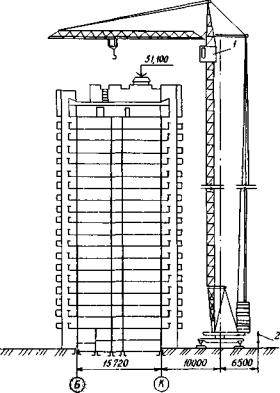 1 - кран башенный КБ-503; 2 - ограждение крановых путей, ( I ) ( II ) - номера захватокХарактеристика башенного крана КБ-503Схема раскладки щитов опалубки стен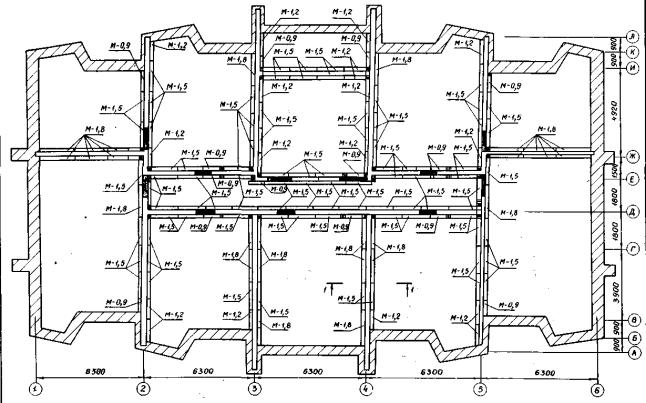   - заделать по месту; ▬ - проемообразователи;   - угольники накладные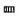 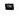 Разрез 1-1Схема раскладки щитов опалубки стен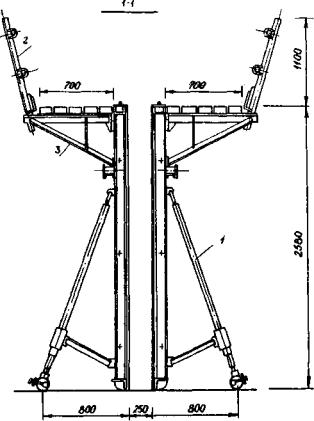 1 - подкос; 2 - стойка ограждения; 3 - кронштейн настилаСпецификация элементов опалубки на типовой этажМонтаж щитов опалубки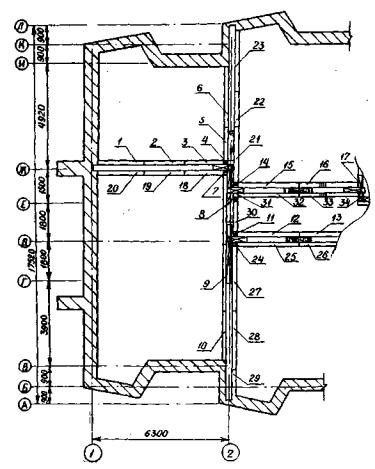 Демонтаж щитов опалубки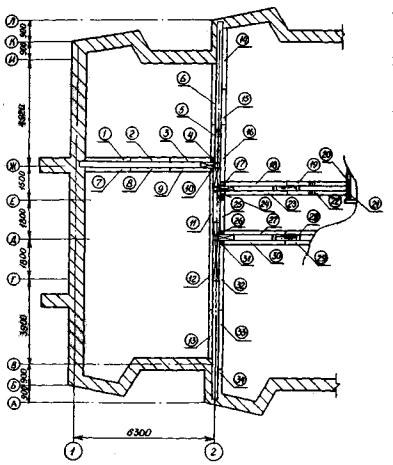 1, 2, 3 ... 35 - последовательность монтажа(1), (2), (3) ... (35) - последовательность демонтажаСхема установки опалубки перекрытий лестнично-лифтовой шахты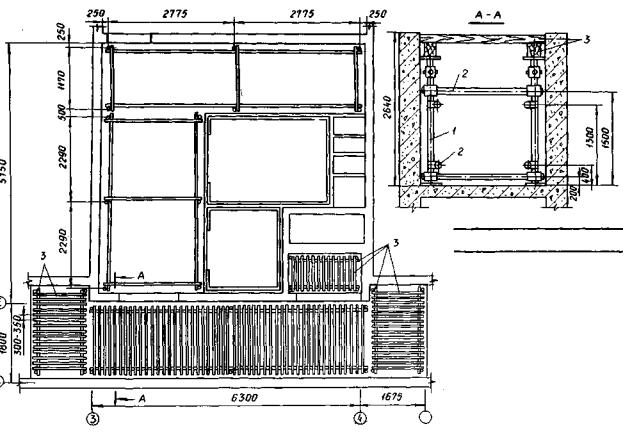 Расстановка щитов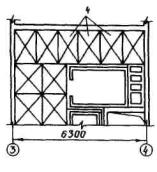 1 - стойка телескопическая; 2 - связь; 3 - брус; 4 - щитСпецификация элементов опалубкиСхема армирования стен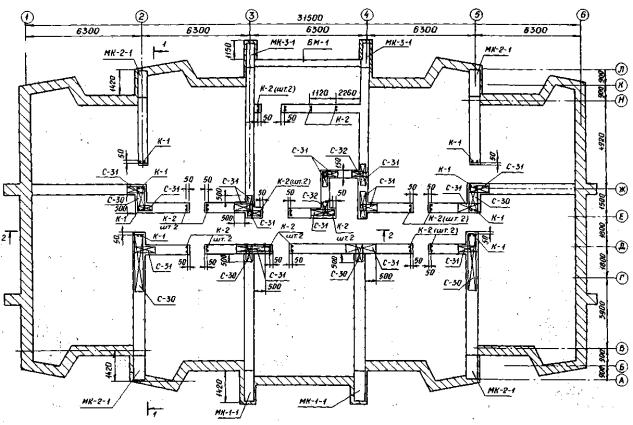 Схема армирования стен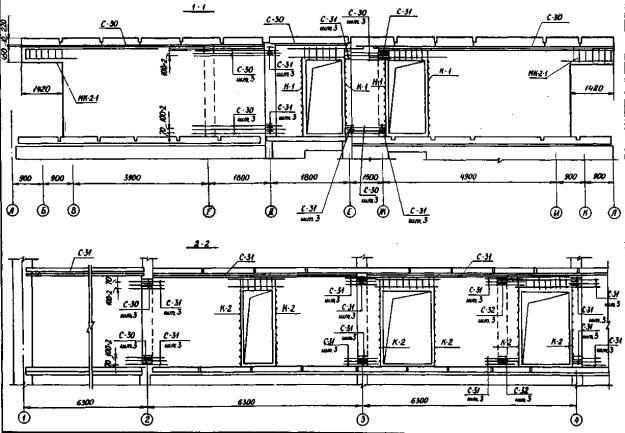 Схема армирования стенПлан перемычек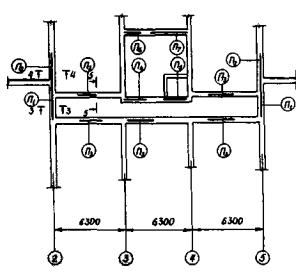 Спецификация на типовой этаж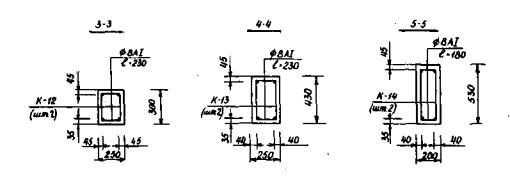 Схема армирования стенСхема крепления каркасов к опалубке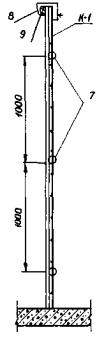 с пецификация арматурных изделий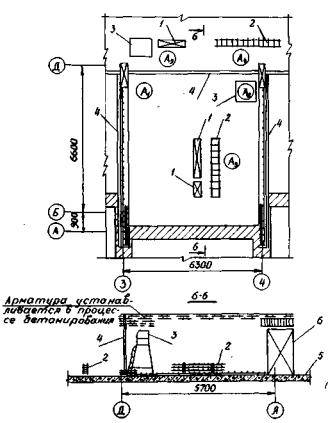 (А1) (А2) - рабочие места арматурщиков1 - места складирования арматурных сеток; 2 - места складирования арматурных каркасов; 3 - площадка передвижная; 4 - щиты опалубки; 5 - перекрытие междуэтажное; 6 - проемообразователь; 7 - фиксаторы; 8 - струбцина; 9 - брусокСпецификация арматурных изделийСхема установки арматуры перекрытий лестнично-лифтовой шахты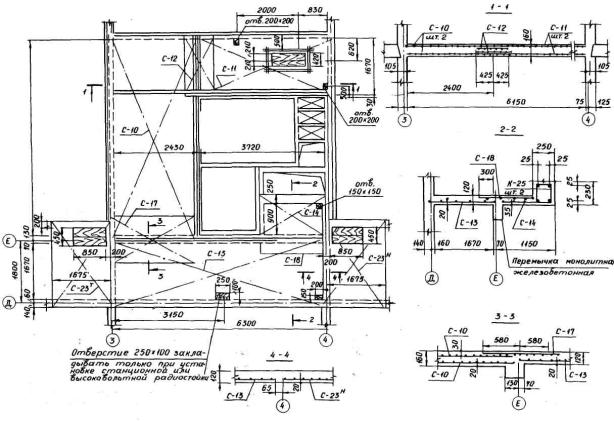 Схема установки арматуры перекрытий лестнично-лифтовой шахты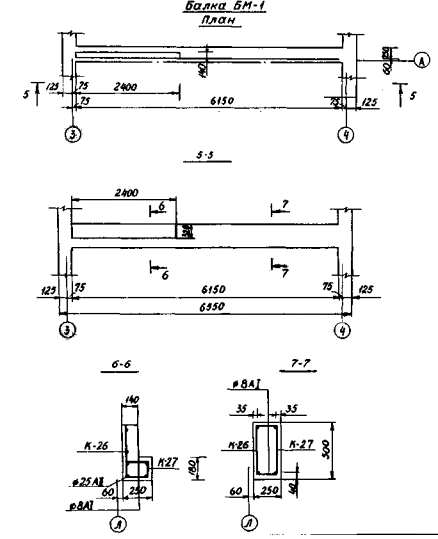 Спецификация арматурных изделийСхема бетонирования стен и перекрытийСхема организации рабочего места бетонщиков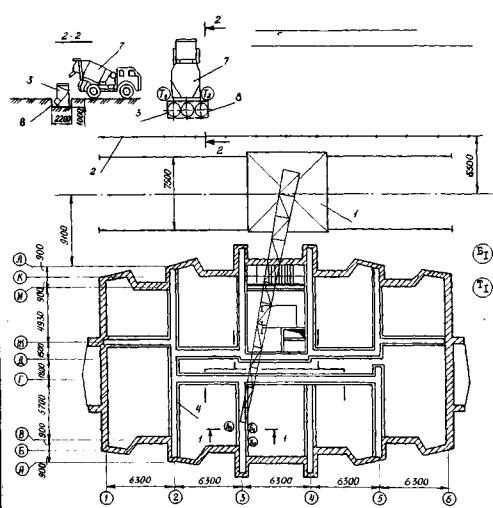 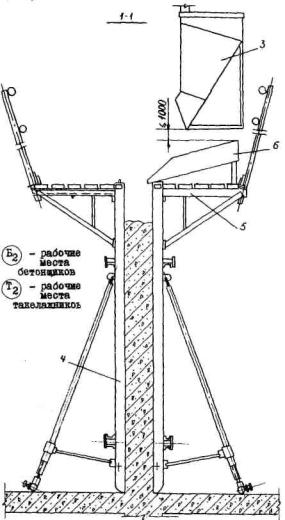 1 - кран башенный; 2 - ограждение подкрановых путей; 3 - бункер о боковой выгрузкой; 4 - щиты опалубки; 5 - балкон навесной; 6 - лоток; 7 - автобетоносмеситель; 8 - приямокПримечание. Навесной балкон на плане условно не показан.Схема бетонирования стен и перекрытийСхема послойного бетонирования стен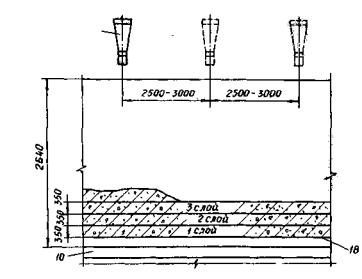 Схема уплотнения бетонной смеси в стенах глубинным вибратором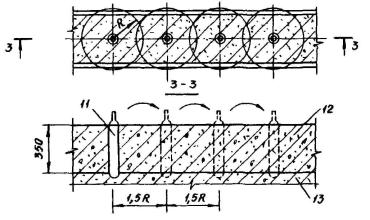 Схема бетонирования перекрытий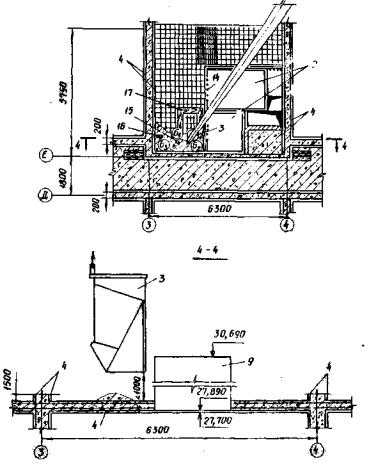 9 - вахта лифтов; 10 - перекрытие; 11 - рабочий орган вибратора; 13 - укладываемый слой бетона; 13 - ранее уложенный слой бетона; 14 - ограждение временное; 15 - вибратор глубинный; 16 - вибратор поверхностный; 17 - щиты переносные; 18 - шов бетонированияГРАФИК ВЫПОЛНЕНИЯ РАБОТ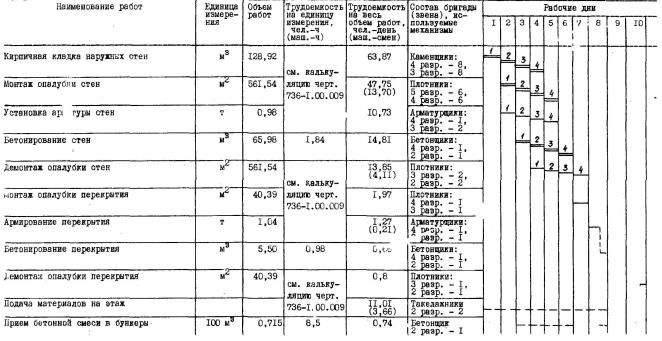 Примечания . 1. Двумя линиями в графике обозначена работа в две смены.2. Цифры над линиями обозначают номера захваток.КАЛЬКУЛЯЦИЯ ЗАТРАТ ТРУДА4. ОПЕРАЦИОННЫЙ КОНТРОЛЬ КАЧЕСТВА РАБОТ5. ПОТРЕБНОСТЬ В МАШИНАХ, ОБОРУДОВАНИИ, ИНСТРУМЕНТАХ И ПРИСПОСОБЛЕНИЯХСОДЕРЖАНИЕп/пНаименованиее диница измеренияКоличество1234Арматурные работыАрматурные работыАрматурные работыАрматурные работы1.Потребное количество стальной арматуры (с учетом ядер жесткости)т5502.Необходимая производственная мощность арматурного производстват/год5503.Требуемое оборудование для производства арматурыустановка для правки и резки арматурной стали в бухтах СМЖ-588 (энергомощность 17 кВт)шт.1гибочный станок для прутковой стали CMЖ-173A (энергомощность 3 кВт)"1станок для резки прутковой стали СМЖ-3002 (энергомощность 5,5 кВт)"1механизированные ручные ножницы СМЖ-214 для резки прутковой стали до Ø 10 мм (энергомощность 2,2 кВт)"1машина для контактно-точечной сварки арматурных сеток шириной до 1500 мм в составе ПАС-1-2 (энергомощность 150 кВт). Взамен сварочного агрегата ПАС-1-2 можно использовать серийные одноточечные аппараты МТЖ 1200/200-3, мт-2002 для сварки сеток шириной до 1200 мм, которые устанавливает в стационарных мастерских (энергомощность 150 кВт)"сварочный трансформатор ТД-500 (энергомощность 30 кВт)"1подвесная сварочная машина МТП-810 (энергомощность 90 кВт)"1полуавтомат для стыкования стержней порошковой проволокой ПМП-6"1выпрямитель сварочный БДУ-504 (энергомощность 23 кВт)"1оборудование для изгиба сеток и укрупнительной сборки пространственных каркасов (в составе ПАС-1-1)"1приспособления и инструменты (в составе ПАС-1-3)нормо-комп.1приспособления и инструменты (в составе ПАС-1-3)нормо-комплект14.Трудоемкость арматурных работчел.-дн.изготовление1925 (550×3,5)монтаж1925 (550×3,5)5.Стоимость арматурных работруб.12100 (550×220)6.Затраты на транспортирование товарной арматуры автомобилямируб.на расстояние 20 км935 (по данным НИИЭС)то же, 50 км1485 -"-Бетонные работыБетонные работыБетонные работыБетонные работы1.Установки для приготовления бетонных смесей (бетонные заводы) СБ-135 или типа "Баукема" ВАА-400 (ГДР)шт.12.Установка для приготовления и подачи добавок конструкции ЦНИИОМТП"13.Автоматизированная вакуум-установка для пропитки пористых заполнителей"14.Средства доставки и укладки бетонных смесей"автобетоновоз СБ-113"4бункеры (бадьи) типа БПВ-1,0"5автобетононасосы (СB-126A)"1автобетоносмесители СБ-92"3автономная распределительная стрела СБ-136"15.Затраты труда на бетонных работахчел.-летприготовление доставка и укладка4,25при крановой подаче22,7при бетононасосной подаче12,0Опалубочные работыОпалубочные работыОпалубочные работыОпалубочные работы1.Объем опалубочных работтыс.м2802.Необходимый комплект опалубим"4,53.Средняя годовая оборачиваемость опалубкираз.184.Количество опалубки предыдущих леттыс.м23,75.Ежегодный объем изготовления опалубки (необходимая мощность цеха)тыс.м20,86.То же, с учетом ремонтатыс.м21,07.Ежегодный расход материалов на опалубку (из расчета, что 20% общего количества опалубки будет изготовлено с фанерной палубой толщиной 12 мм)металлт100фанерам32,58.Затраты труда на опалубкуизготовление105монтаж0,6727демонтаж0,47199.Стоимость изготовления опалубки из расчета 600 руб./т или 60 руб./м2тыс. руб.6010.Стоимость опалубочных работ из расчета монтаж-демонтаж 0,7 руб.м2тыс. руб.5611.Удельная электрическая мощность на 1 м2 опалубкикВт/м20,6-0,812.Понижавшие комплектные подстанции типа КТП-63-ОБшт.1513.Трубчатые электронагреватели (ТЭН) или нагревательные кабели с многозональной изоляциейкм17,614.Нагревательные провода типа ПОСХВкм30015.Минераловатный утеплитель толщиной 40 мы типа ППм325016.Монтажный медный провод с теплостойкой изоляцией сечением 4-6 мм2км1,517.Инвентарные щитовые вилки в комплекте с кабельными розетками типа ВПС (РКС)шт.42018.Блок-приставки автоматического регулирования температуры обогрева конструкции цнииоМтпшт.1519.Фанера ФБС толщиной 3-4 мм или кровельная стальтыс.м24,520.Приведенная стоимость работ по обеспечении электро- или термообработки бетонаруб./м2 опалубки3221.Противоморозные добавки (нитрит натрия, поташ)тыс.т3Местное сопротивлениеК мКолено 90° с радиусом закругления 0,33 м6,7То же, с радиусом 0,5 м5,3Колено 45° с радиусом 0,33 м2,7То же, с радиусом 0,5 м1,6Переходный конус с 180 на 125 мм6,0То же, в виде колена 90° с радиусом 0,5 м9,3Толщина перекрытия, ммВысота щита, мм1202660140264016026202202560УТВЕРЖДАЮ:Главный инженер института
ЛенНИИпроект________________«___» _______ 198__ г.НОРМАТИВНОЕ ТРЕБОВАНИЕ ПРЕДПРИЯТИЯ_______________________________________________________ЖИЛЫЕ ЗДАНИЯ ИЗ МОНОЛИТНОГО ЖЕЛЕЗОБЕТОНАНТП 1.2-01-83Основные параметры и типы опалубокОпалубкаКонструктивно-планировочная система зданияПланировочный модульРасстояние между осями стен и колоннРасстояние между осями стен и колоннШирина коридора в осях стен, l 3 , мВысота этажа, H1, мТолщина внутренних стен, B1B2, смТолщина перекрытий, Н2, мОпалубкаКонструктивно-планировочная система зданияПланировочный модульпо ширине ячейки, l 1 , мпо глубине ячейки,l 2 ,мШирина коридора в осях стен, l 3 , мВысота этажа, H1, мТолщина внутренних стен, B1B2, смТолщина перекрытий, Н2, мРазборно-переставная мелкощитоваяКонструкция каркаса встроенно-пристроенных помещений учреждений обслуживания3м *м **Кратно ЗМКратно 3МКратно 3М3М с фиксированной минимальной высотой 2,8-Не нормируетсяРаборно-переставная крупнощитоваяСтены и перекрытия точечных и протяженных зданий любой этажности с несущими поперечными и продольными стенами:при сборных перекрытиях6МОт 3,6 до 6,6От 3,6180 (240)2,816; 18; 20; 22; 2416; 22при монолитных перекрытиях3мОт 2,7 до 6,6От 3,6180 (240)2,816; 18; 20; 22; 2416; 18; 20Объемно-переставнаяСтены и перекрытия преимущественно протяженных зданий левой этажности регулярной структуры с открытыми фасадами и несущими поперечными стенами6М3,6; 4,8; 5,4; 6,0От 3,6 до 14,4180 (240)2,81616БлочнаяЗдания с закрытыми в плане ячейками и сборными перекрытиями; ячейки вертикальных коммуникаций (ядра жесткости)6 м3,6; 4,8; 5,4; 6,03,6;4,8; 5,4; 6,0180 (240)2,816-2416; 18; 20; 22Характеристика домаОбщий объем бетона на дом, м3 (тяжелый)легкийПлощадь опалу отливаемой поверхности, м2Площадь несъемной опалубки, м2Площадь типового этажа, м2Затраты труда, чел.-деньЗатраты труда, чел.-деньСтоимость затрат труда, руб.-коп.Стоимость затрат труда, руб.-коп.Характеристика домаОбщий объем бетона на дом, м3 (тяжелый)легкийПлощадь опалу отливаемой поверхности, м2Площадь несъемной опалубки, м2Площадь типового этажа, м2на весь объем работна в 1 м3 бетонана весь объем работна 1 м3 бетона12345678912-этажный монолитный дом из 7 рядовых и 2 угловых секций. 1 вариант10776,0-52776105961351,312838,161,1967280-326-2412-этажный монолитный дом из 7 рядовых и 2 угловых секций. II вариант-13741,263372-1351,314814,141,0870908-945-1612-этажный монолитный дом из 7 рядовых и 2 угловых секций, III вариант9502,8-52776,0-1351,311833,111,2460328-436-3422-этажный дом-башня. I вариант3679,2-16581,54125,0402,34336,061,1724529-346-6722-этажный дом-башня. II вариант5194,2-22616,04125402,35095,550,9829169-275-6122-этажная башня неортогональной проекции8863,8-47817,06534,0531,88778,340,9949868-735-6212-этажный монолитный дом из 5 меридиональных секций и 2 угловых I вариант103,76,4-49866117302338,313129,871,2768385-826-5912-этажный монолитный дом из 5 меридиональных секций и 2 угловых. II вариант-13668,061595-2338,315616,141,1475358-115-5112-этажный монолитный дом из 5 меридиональных и 2 угловых секций. III вариант8976,0-49866-2338,314740,441,6476333-228-5016-этажный монолитный дом-башня2347,2-11113,63001,6557,582876,61,2216349-326-9716-этажный монолитный дом-вставка2200,0-10617,62518,4557,582704,981,2315543-357-07Характеристика домаПродолжительность работ, мес.Площадь опалубливаемой поверхности на захватке, м2Комплект опалубки, м2/тКомплект опалубки, м2/тОбъем бетона, укладываемого в смену, м3Состав бригадыХарактеристика домаПродолжительность работ, мес.Площадь опалубливаемой поверхности на захватке, м2на захваткуна домОбъем бетона, укладываемого в смену, м3Состав бригады110111213141512-этажный монолитный дом из 7 рядовых и 2 угловых секций. 1 вариант24,798,9197,815,8791,263,210,1машинисты - 2;такелажники - 2;бетонщики - 4;арматурщики - 3;плотники - 12;монтажники - 4;эл. монтеры - 2Итого: 2912-этажный монолитный дом из 7 рядовых и 2 угловых секций. II вариант28,096,019215,4768,061,610,1машинисты - 2;такелажники - 2;бетонщики - 4;арматурщики - 3;плотники - 11;монтажники - 4;эл. монтеры - 2Итого: 2712-этажный монолитный дом из 7 рядовых и 2 угловых секций, III вариант20,0123,7247,319,8989,279,210,1машинисты - 2;такелажники - 2;бетонщики - 4;арматурщики - 4;плотники - 13;монтажники - 4;эл. монтеры - 2Итого: 3122-этажный дом-башня. I вариант8,2102,8205,616,4822,465,611,5машинисты - 4;такелажники - 4;бетонщики - 4;арматурщики - 3;плотники - 11;монтажники - 4;эл. монтеры - 3Итого: 3322-этажный дом-башня. II вариант10,2102,8205,616,4822,465,611,5машинисты - 4;такелажники - 4;бетонщики - 4;арматурщики - 3;плотники - 11;монтажники - 4;эл. монтеры - 3Итого: 3322-этажная башня неортогональной проекции17,392,5185,114,8740,459,211,8машинисты - 4;такелажники - 4;бетонщики - 4;арматурщики - 5;плотники - 10;монтажники - 4;эл. монтеры - 2Итого: 2912-этажный монолитный дом из 5 меридиональных секций и 2 угловых I вариант22,0105,6211,116,9844,467,610,1машинисты - 2;такелажники - 2;бетонщики - 4;арматурщики - 4;плотники - 13;монтажники - 4;эл. монтеры - 2Итого: 3112-этажный монолитный дом из 5 меридиональных секций и 2 угловых. II вариант32,389,2178,414,3713,657,210,1машинисты - 2;такелажники - 2;бетонщики - 4;арматурщики - 4;плотники - 9;монтажники - 4;эл. монтеры - 2Итого: 2712-этажный монолитный дом из 5 меридиональных и 2 угловых секций. III вариант123,7123,7247,319,8989,279,210,1машинисты - 2;такелажники - 6;бетонщики - 4;арматурщики - 3;плотники - 12;монтажники - 4;эл. монтеры - 2Итого: 3516-этажный монолитный дом-башня5,396,2192,415,4769,661,610,1машинисты - 4;такелажники - 4;бетонщики - 4;арматурщики - 4;плотники - 12;монтажники - 4;эл. монтеры - 2Итого: 3416-этажный монолитный дом-вставка5,391,8183,614,7734,458,810,1машинисты - 4;такелажники - 4;бетонщики - 4;арматурщики - 4;плотники - 11;монтажники - 4;эл. монтеры - 2Итого: 33Производительность по сухому веществу, т/год500Рабочая камера:объем, м34температура приготовления добавки, °С80длительность приготовления добавки, ч6-8мощность электродвигателей, кВт40электродвигатель смесителя4A132 4УЗмощность, кВт",5Скиповый подъемник:объем ковша, м30,56электродвигатель лебедки4A100 4УЗмощность, кВт3Максимальная вместимость бака жидкой добавки, м31,12Насос для подачи жидкой добавки:типБГ II -25Апроизводительность, л/мин104давление на выходе, МПа (кгс/см2)2,5 (25)мощность электродвигателя, кВт5,5количество насосов, шт.2Расходная камера:объем, м36электродвигатель смесителя4A132 4УЗмощность, кВт7,5Система управленияПневмоэлектрическая автоматическаяДавление воздуха, МПа (кгс/см )0,4 (4)Мощность общая, кВт69Габаритные размеры, мм:длина6150ширина3050высота4160масса, кг5100Потенциал-2МПотенциал 3Производительность, м3/ч812Максимальное разрежение в вакуум-камере, МПа0,090,09Полезный объем вакуум-камеры, м311,5Полезный объем ресивера, м34-Система управленияАвтоматическаяПневмоэлектрическаяУстановочная мощность, кВт1515Габаритные размеры, мм:длина44003500ширина17303260высота45005000Масса установки, кг41143440СБ-75СБ-134СБ-135Производительность, м3/ч302030Тип установкиМобильная непрерывного действияБлочнаяЦикличного действияМаксимальная крупность заполнителя, мм407070Количество фракций заполнителей:песок111щебень333Высота выгрузки бетонной смеси, м3,03,83,8Точность дозирования, %заполнителей±2±2±2цемента±1±1±1вода±1±1±1Объем бункеров цемента, м3122530Мощность двигателей, кВт37,73580Габаритные размеры, мыдлина366002000015000ширина325001500010000высота125201000012000Масса, кг245002300023000C -1036СБ-92Объем смесительного барабана, м32,63,5Геометрический объем смесительного барабана, м36,16,1Частота вращения смесительного барабана, об/минпри загрузке и перемешивании8,5-129-14,5при разгрузке6-8,56,5-10,1Высота загрузки материала, мм34203520Вместимость бака для воды, л630850Мощность, л.с.привода смесительного барабана4050двигателя автомобиля180215Базовый автомобильМАЗ-503КрАЗ-258Габаритные размеры, ммдлина66308030ширина26302650высота34203520м асса, кгпорожнего910012300загруженного1525022200АБ-32СБ-113СБ-113МСБ-124СБ-128АБ-2Модель автошассиМАЗ-503Азил -130Д1МАЗ-504ГКамАЗ-5511КрАЗ-6505МАЗ-503АПолезный объем кузова, м33,21,63,04,06,03,2Геометрический объем кузова, м35,02,84,37,39,45,0Грузоподъемность, т7,73,86,68,514,08,0Высота, ммзагрузки270026002675288032002700выгрузки125016001600120012001250Углы наклона кузова, граддонной части80100100909085разгрузочной6060606055Масса автомашины, тв снаряженном состоянии7.85,27,610,511,58,2в загруженном15,79,314,219,123,516,2Габарита в транспортном положении, ммдлина645057305850679079855780ширина250025002600288025002600высота275526752640288032002930Возможность выгрузкиНазадНазадНазадНазадНазадНа 3 стороныТермоизоляция кузоваВоздушная прослойка ρ= 50-60 ммВоздушная прослойка ρ= 50-60 ммВоздушная прослойка ρ = 50 ммВоздушная прослойка ρ = 50 ммВоздушная прослойка ρ = 50 ммОбогрев выхлопными газамиОбъем приемного бункера, м34,5Ширина загрузочного устройства, мм3000Характеристика шнеков:количество, шт.2диаметр, мм550шаг витков, мм430частота вращения, об/мин50Тип приводаЭлектрогидравлическийСкорость передвижения при транспортировке, км/чДо 40Габаритные размеры, ммдлина6050ширина2500высота1700Масса перегружателя, кг2000СБ-126АБН-80-20СБ-161СБ-165ТипАвтобетононасос с распределительной стрелойАвтобетононасос с распределительной стрелойСтационарныйПрицепнойРегулируемая производительность.5-655-655-655-20Вылет распределительной стрелы, м1817--Угол поворота стрела, град360360--Давление, развиваемое бетонотранспортным поршнем, МПа6666Дальность подачи бетонной смеси, мпо горизонтали350200350300по вертикали80808080Наибольшая крупность заполнителя, мм40404040Диаметр бетоновода (внутренний), мм125125125125Объем приемного бункера, м30,70,40,70,5Высота загрузки бетонной смеси, мм1400140013501400Диаметр транспортного цилиндра, мм180180180180Количество транспортных цилиндров, шт.2222Ход поршня, мы1400150014001400Наибольшее давление в приводном гидроцилиндре, МПа16161616Тип приводаМаслогидравлическийМаслогидравлическийМаслогидравлическийМаслогидравлическийГабаритные размеры, ммдлина100001100060005000ширина2500250025001900высота3500350019501750м асса бетононасоса (технологическое оборудование), т81132,1СБ-136СБ-149Механический манипуляторРадиус действия стрелы, м182512Вылет стрелы по вертикали, м2027,5-Количество звеньев стрелы, от.332Угол поворота стрелы в плане, град360360360Внутренний диаметр бетоновода, мм125125125Тип приводаГидравлическийГидравлическийнезависимыйДавление в гидросистеме, МПа1625-Масса, т166,5IОпрокидывавшие момент, т-м2533,5-ТипПереставная на рамной опореПереставная на рамной опореПереставная на аутригерахГабаритные размеры в транспортном положении, ммдлина9100105006000ширина270025001600высота260024001500БПВ-0,5БПВ-1,0БПВ-1,6БПВ-2,0Номинальная вместимость, м30,51,01,62,0Грузоподъемность, кг1250250040005000Размер выгрузочного отверстия, мм350×400350×600350×600350×600Привод механизма выгрузкиРучнойРучнойРучнойРучнойГабаритные размеры, мм3045×958×10653384×1410×10104953867×1524×10043874×2748×1025Масса, кг325495635920НаименованиеМарка, ГОСТ, шифрКоличество, шт.Организация - калькодержатель1234ОборудованиеОборудованиеОборудованиеОборудованиеТрансформатор понижающий1Покупное изделиеВибратор электромеханическийИВ-47А2То жеВибратор поверхностныйИВ-912-"-КомпрессорСО-7А1-"-Инвентарь и приспособленияИнвентарь и приспособленияИнвентарь и приспособленияИнвентарь и приспособленияБункер недоворотный с боковой выгрузкой вместимостью 1 м34пч ЦнииомтпБункер поворотный вместимостью 1 м3БПВ-1,02пч ЦнииомтпКонтейнер-кладовая1Изготавливается стройорганизациейЯдро6Покупное изделиеПерчатки диэлектрические2 парыТо жеКабель шланговыйГРСШ3×2,5+1×17,5 п.м-"-Инструмент ручнойИнструмент ручнойИнструмент ручнойИнструмент ручнойШаблонгИзготавливается стройорганизациейСкребок4То жеПодбойка4-"-Шуровка4-"-Полутерок2-"-Гладилка4-"-ЛопатаЛКО-2, ГОСТ 3620-763Покупное изделиеЛопата растворнаяЛР, ГОСТ 3620-765То жеЛомЛО-54, ГОСТ 1405-723-"-Лом монтажныйЛМ, ГОСТ 1405-722-"-Кувалда остроконечная№ 3, ГОСТ 11402-752-"-КельмаКБ, ГОСТ 9533-716-"-Конопатка стальнаяК-504-"-МолотокБ-6; ГОСТ 2310-702-"-Щетка стальная прямоугольнаяТУ 494-01-104-768-"-Плоскогубцы7814-0992×9 ГОСТ 5547-751-"-Разравниватель2266.1.00.0003пч цнииомтПКаток12266.300.0001То жеИнструмент контрольно-измерительныйИнструмент контрольно-измерительныйИнструмент контрольно-измерительныйИнструмент контрольно-измерительныйРулеткаРС-20, ГОСТ 7502-691Покупное изделиеМетр складной металлическийТУ 12-156-763То жеОтвесО-600, ГОСТ 7948-712-"-Затраты труда, чел.-день- 198,66Затраты машинного времени, маш.-смена- 26,92Выработка одного рабочего в смену:м2 опалубки- 11,76м3 бетона- 4,46Продолжительность выполнения работ, день- 10Марка кранаГрузоподъемность, тГрузоподъемность, тВылет, мВылет, мв ысота подъема, мМарка кранапри наибольшем вылетемаксимальнаянаибольшийнаименьшийв ысота подъема, мКБ-5039,09,0317,167,5НаименованиеГабаритные размеры, мыГабаритные размеры, мыГабаритные размеры, мык оличество, шт.м асса одного элемента, кгОбщая масса, кгНаименованиедлинаширинатолщинак оличество, шт.м асса одного элемента, кгОбщая масса, кгЩит М-0,92580900164151492235Щит М-1,225801200164181933474Щит М-1,5258015001648623520210Щит М-1,825801800164262777202Надставка М-0,9600900164442168Надставка М-1,56001500164868544Надставка М-1,86001800164481324Угольник накладной280020520628551430Щит торцевой280091108423570Кронштейн настила4408201001967,51462,5Стойка ограждения1310--1957,61482Подкос1900--146121752ИТОГО40353,5Наименованиек оличество, шт.Стойка телескопическая30Связь = 11706Связь = 13006Связь = 24606Связь = 900,4Связь = 16758Связь = 315016Связь = 25408Связь = 22008Брус 180×50×31508Брус 180×50×25404Брус 180×50×22004Брус 100×50×167014Брус 100×50×246017Брус 100×50×167521Брус 100×50×180021Щит фанерный 1670×1050×126Щит фанерный 1800×1050×126Щит фанерный 1230×2540×124Щит фанерный 1675×1100×124МаркаКоличество, шт.Расход арматуры, кгРасход арматуры, кгРасход арматуры, кгРасход арматуры, кгМаркаКоличество, шт.на элементна элементна элементна этажМаркаКоличество, шт.AIАПВсегона этажП-121,031,632,665,2П-223,619,222,645,2П-353,217,220,4102,0П-414,621,225,825,8П-513,221,624,824,8П-612 , 415,217,617,6П -712,018,420,420,4ИТОГОИТОГОИТОГОИТОГОИТОГО301,0ОбозначениеГабаритные размеры, ммГабаритные размеры, ммГабаритные размеры, ммк оличество, шт.м асса единицы изделия, кгОбщая масса, кгОбозначениедлинадлинаширинак оличество, шт.м асса единицы изделия, кгОбщая масса, кгКАРКАСЫКАРКАСЫКАРКАСЫКАРКАСЫКАРКАСЫКАРКАСЫКАРКАСЫК-182,217,6К-225502550180262,257,2К-8Т.Н28302830620519,999,5К-9Т.Н22202220430912,5112,5К-10Т.Н19701970380611,367,8К-1226402640270416,164,4К-1323802380400411,244,8К-14217021705001010,0100,0К-1526402640390212,625,2К-1624902490400212,124,2К-171740174038028,517,0К-1822802280200210,020,0СЕТКИСЕТКИСЕТКИСЕТКИСЕТКИСЕТКИСЕТКИС-30---100, м1,20120C-31---139, м1,09151,51С-32---17, м0,7512,75ОТДЕЛЬНЫЕ СТЕРЖНИОТДЕЛЬНЫЕ СТЕРЖНИОТДЕЛЬНЫЕ СТЕРЖНИОТДЕЛЬНЫЕ СТЕРЖНИОТДЕЛЬНЫЕ СТЕРЖНИОТДЕЛЬНЫЕ СТЕРЖНИОТДЕЛЬНЫЕ СТЕРЖНИØ 6AI180180-160,040,64Ø 6AI230230-1040,055,2Ø 8AI230230-160,11,6Ø 8AI180180-420,14,2ЗАКЛАДНЫЕ ДЕТАЛИЗАКЛАДНЫЕ ДЕТАЛИЗАКЛАДНЫЕ ДЕТАЛИЗАКЛАДНЫЕ ДЕТАЛИЗАКЛАДНЫЕ ДЕТАЛИЗАКЛАДНЫЕ ДЕТАЛИЗАКЛАДНЫЕ ДЕТАЛИЗД-1 труба 45×3ЗД-1 труба 45×31800-25,7И,4ЗД-2 труба Ø 32×3ЗД-2 труба Ø 32×3200-100,44ЗД-6 труба Ø 20×2ЗД-6 труба Ø 20×22200-12,02ЗД-7 труба Ø 45×3ЗД-7 труба Ø 45×32430-17,77,7ЗД-9 ×150 8 AIЗД-9 ×150 8 AI--91,4713,23ИтогоИтогоИтогоИтогоИтогоИтого984,43ОбозначениеГабаритные размеры, ммГабаритные размеры, ммк оличество, шт.м асса единицы измерения, кгОбщая масса, кгОбозначениедлинаширинак оличество, шт.м асса единицы измерения, кгОбщая масса, кгСЕТКИСЕТКИСЕТКИСЕТКИСЕТКИСЕТКИС-10592025202193,3386,6C-1138001750288176,0C -121750850221,543,0C -13615019501106,9106,9C -141960124018,48,4C -1725001100134,934,9C -1819601800129,229,2С-23Т.Н245017301+130,761,4ИТОГОИТОГОИТОГОИТОГОИТОГО846,40КАРКАСЫКАРКАСЫКАРКАСЫКАРКАСЫКАРКАСЫКАРКАСЫК-25196023024,18,2К-266540480148,848,8К-276540480127,727,7ИТОГОИТОГОИТОГОИТОГОИТОГО84,70ОТДЕЛЬНЫЕ СТЕРЖНИОТДЕЛЬНЫЕ СТЕРЖНИОТДЕЛЬНЫЕ СТЕРЖНИОТДЕЛЬНЫЕ СТЕРЖНИОТДЕЛЬНЫЕ СТЕРЖНИОТДЕЛЬНЫЕ СТЕРЖНИØ 8 AI240-360,13,6Ø14 А III5940-47,329,2Ø 14 AIII6340-47,730,8Ø 16 AIII1400-82,217,6Ø 25А II2050-83,427,2ИТОГО:ИТОГО:ИТОГО:ИТОГО:108,40108,40ВСЕГО:ВСЕГО:ВСЕГО:ВСЕГО:1039,501039,50ОбоснованиеНаименование работЕдиница измеренияОбъем работНорма времени на единицу измерения, чел.-ч (маш.-ч)Затраты труда на весь объем работ, чел.-дн. (маш.-см.)Расценка на единицу   измерения, руб.-коп.Стоимость затрат труда на весь объем работ руб.-коп.12345678Кирпичная кладкаКирпичная кладкаКирпичная кладкаКирпичная кладкаКирпичная кладкаКирпичная кладкаКирпичная кладкаКирпичная кладкаЕ ниР. 1969 г., § 3-3, табл. 3, п. 56Кирпичная кладка наружных стенм3128,923,1048,741-83235-93ЕНиР. 1969 г.,§ 3-16, табл. 3, п. бУстройство подмостей для кладким3128,920,609,430-31,140-09Е ниР. 1969 г.,§ 3-14, п. 3 (применительно)Установка козырьков; установка кронштейнов100 кронштейнов0,6026,001,9016-259-75ЕНиР. 1969 г.,§ 3-14, п. 3, К=0,6 (применительно)Снятие кронштейнов100 кронштейнов0,6020,801,5213-007-60ЕНиР. 1973 г., § 6-1-28, табл. 2, п. 16, примечание 5, К=0,35Устройство настиловм2 проекции лесов144,00,081,400457-20ЕНиР. 1973 г., § 6-1-28, табл. 2, п. 2б, примечание 5, К=0,4Разборка настиловм2 проекции лесов144,00,050,880-034-32ЕНиР. 1980 г.,§ 1-6, табл. 2, п. 26, К=1,12 к расц. машинистаПодача материалов на этаж100 т0,0255,4(27,7)0,14(0,07)27-3119-380-550-39Итого по кирпичной кладке:Итого по кирпичной кладке:Итого по кирпичной кладке:Итого по кирпичной кладке:Итого по кирпичной кладке:64,08(0,07)306-03Монтаж опалубки стенМонтаж опалубки стенМонтаж опалубки стенМонтаж опалубки стенМонтаж опалубки стенМонтаж опалубки стенМонтаж опалубки стенМонтаж опалубки стенЕНиР. 1979 г., § 5-1-5, п.1еУкрупнительная сборка щитов опалубки и кронштейновшт.1241,45(0,29)21,93(4,39)0-93,80-18,8116-3123-31п. 2ет27,721,25(0,25)4,23(0,85)0-60,90-16,222-434-49ЕНиР. 1979 г.,§ 4-2-3, табл. 2, п. 1а (применительно)Установка крупнощитовой опалубким2561,540,40(0,20)27,39(13,70)0-26,50-14,0148-8178,62ЕНиР. 1979 г.,§ 4-2-3, табл. 2, п. 1вУстановка доборам22,190,440,120-260-57ЕНиР. 1979 г., § 4-1-47, п. 6Установка проемообразователейм периметра122,760,324,790-20,124-67ЕНиР.1979 г., § 6-1-28,п. (примечание 5) К=0,35Укладка щитов подмостейм2 проекции170,390,0841,750-04,78-01ЕНиР. 1979 г., § 1-6, табл. 2 (К=1,12 и расценкам машиниста),Подача краном укрупнительных блоков опалубки массой до, т: I100 подъемов0,1221,2(10,6)0,31(0,16)10-447-431-250-89п. 32 а, б30,3424,7(12,35)1,02(0,51)12-178-6527-314-142-94п. 26 а, бПодъем краном деревянных конструкций100 т0,0355,4(27,7)0,20(0,10)19-390-820-58Демонтаж стен опалубкиДемонтаж стен опалубкиДемонтаж стен опалубкиДемонтаж стен опалубкиДемонтаж стен опалубкиДемонтаж стен опалубкиДемонтаж стен опалубкиДемонтаж стен опалубкиЕНиР. 1979 г..§ 4-2-3, табл. 2, п. 3аРазборка крупнощитовой опалубким2561,540,125(0,06)8,56(4,11)0-06,60-04,237-0623-58ЕНиР. 1979 г.,§ 4-2-3, табл. 2, п. 3 вРазборка доборам22,190,220,060-11,50-25ЕНиР. 1979 г.. § 6-1-28, л. 16 (примечание 5), К=0,40Разборка подмостейм2 проекции170,390,0541,120-035-11Монтаж опалубки перекрытийМонтаж опалубки перекрытийМонтаж опалубки перекрытийМонтаж опалубки перекрытийМонтаж опалубки перекрытийМонтаж опалубки перекрытийМонтаж опалубки перекрытийМонтаж опалубки перекрытийЕНиР. 1979 г., § 4-1-26, п. 3 (применительно)Установка стоек опалубким стоек78,00,0830,790-04,83-74ЕНиР. 1979 г., § 4-1-27, табл. 5, п. 3а (применительно)Установка опалубки перекрытиям240,390,241,180-13,45-41ЕНиР. 1979 г.. § 1-6, табл. 2 (К=1,12 к расценкам машиниста) п. 32 а, бПодача краном опалубки массой до 1 т100 подъемов0,1621,2(10,6)0,41(0,21)10-447-431-671-19п. 26 а, бПодача краном деревянных конструкций100 т0,0155,4(27,7)0,07(0,03)27-3119-390-270-19Демонтаж опалубки перекрытийДемонтаж опалубки перекрытийДемонтаж опалубки перекрытийДемонтаж опалубки перекрытийДемонтаж опалубки перекрытийДемонтаж опалубки перекрытийДемонтаж опалубки перекрытийДемонтаж опалубки перекрытийЕНиР. 1979 г., § 4-1-27,табл.5, п. 3б (применительно)Разборка опалубки перекрытийм240,390,090,440-04,71-90Данные ЦНИИЭПЖилищаРазборка стоек и связей опалубким стоек1560,0190,360-011-56Итого по опалубочным работам:Итого по опалубочным работам:Итого по опалубочным работам:Итого по опалубочным работам:Итого по опалубочным работам:98,79(24,06)519-77Монтаж арматуры стенМонтаж арматуры стенМонтаж арматуры стенМонтаж арматуры стенМонтаж арматуры стенМонтаж арматуры стенМонтаж арматуры стенМонтаж арматуры стенЕНиР. 1979 г., § 4-1-33Б, табл. 2, д.аУстановка арматурных сеток и каркасов вручнуюшт.3530,177,320-08,730-71ЕНиР. 1979 г., § 4-1-31, п. 2аУстановка закладных деталей1 деталь230,852,380-50,211-55ЕНиР.1979 г., § 4-1-34, п. 10бУстановка арматуры отдельными стержнямит0,011320,0419-120-21EHиP. 1979 Г., § 4-1-30, п. 3а (применительно)Установка деревянных антисептированных пробок100 пробок0,449,90,535-842-57ЕНиР. 1979 г., § 4-1-30, п. 4аРазборка деревянных антисептированных пробок100 пробок0,448,50,464-451-96ЕНиР. 1980 г., § 1-6, табл.2, п. 26 (К=1,12 к расценкам машиниста)Подъем арматуры башенным краном100 т0,0155,4(27,7)0,07(0,03)27-3119-380-270-19Монтаж арматуры перекрытийМонтаж арматуры перекрытийМонтаж арматуры перекрытийМонтаж арматуры перекрытийМонтаж арматуры перекрытийМонтаж арматуры перекрытийМонтаж арматуры перекрытийМонтаж арматуры перекрытийЕНиР. 1979 г., § 4-1-33А, табл.1, п. 1аУстановка арматурных сеток и каркасовшт.160,45(0,11)0,88(0,21)0-23,70-05,93-790-94ЕНиР. 1979 г., § 4-1-34, п. 7гУстановка арматуры отдельными стержнямит0,1113,50,187-550-83ЕНиР. 1980 г., § 1-6, табл.2, п. 26 (К=1,12 к расценкам машиниста)Подъем арматуры башенным краном100 т0,0155,4(27,7)0,07(0,03)27-3119-390-270-19Итого по арматурным работам:Итого по арматурным работам:Итого по арматурным работам:Итого по арматурным работам:Итого по арматурным работам:12,200,27153-48Бетонирование стенБетонирование стенБетонирование стенБетонирование стенБетонирование стенБетонирование стенБетонирование стенБетонирование стенЕ ниР. 1979 г., § 4-1-42, п. 17Прием бетонной смеси в бункеры100 м30,668,50,684-192-77ЕНиР. 1979 г., § 1-6, табл. 2, п. 24Подача бетонной смеси на этажм365,980,580,29)4,67(2,33)0-28,70-18,318-9412-07ЕНиР. 1979 г., § 4-1-37, табл. 4, п.1в (К=1,15, примечание)Укладка бетонной смеси в конструкции с уплотнением вибраторамим365,981,8414,811-02,867-83Бетонирование перекрытийБетонирование перекрытийБетонирование перекрытийБетонирование перекрытийБетонирование перекрытийБетонирование перекрытийБетонирование перекрытийБетонирование перекрытийЕНиР. 1979 г., § 4-1-42, п. 17Прием бетонной смеси в бункеры100 м30,0558,50,064-190-23ЕНиР. 1979 г.. § 1-6, табл. 2, п. 24Подача бетонной смеси на этажм35,500,58(0,29)0,39(0,19)0-28,70-18,31-581-01ЕНиР. 1979 г., § 4-1-37, табл. 3, п. 12 (К=1,15 к расценкам машиниста)Укладка бетонной смеси в конструкцию с уплотнением вибраторамим35,500,980,660-54,63-00Итого по бетонным работам:Итого по бетонным работам:Итого по бетонным работам:Итого по бетонным работам:Итого по бетонным работам:23,79(2,52)107-43ВСЕГО:ВСЕГО:ВСЕГО:ВСЕГО:ВСЕГО:198,86(26,92)986-71Наименование операции, подлежащих контролюНаименование операции, подлежащих контролюКонтроль качества выполнения операцийКонтроль качества выполнения операцийКонтроль качества выполнения операцийКонтроль качества выполнения операцийпроизводителем работмастеромсоставспособывремяпривлекаемые службыОпалубочные работыОпалубочные работыОпалубочные работыОпалубочные работыОпалубочные работыОпалубочные работыМонтаж опалубки-Правильность сборки блоков опалубки и их монтажаВизуальноВ процессе работ--Монтаж опалубкиОтклонение плоскости опалубки от вертикалиРейка-отвесТо же--Монтаж опалубкиМестные неровности опалубкиРейка«-Арматурные работыАрматурные работыАрматурные работыАрматурные работыАрматурные работыАрматурные работыУстановка арматурных каркасов и сеток-Соответствие установленной арматуры рабочим чертежамВизуальноДо начала бетонированияУстановка арматурных каркасов и сетокОтклонение от проектных размеров толщины защитного слояВизуально, рулетка металлическая, линейка измерительнаяВ процессе работ-Установка арматурных каркасов и сетокОтклонение от проектных размеров расстояний между распределительными стержнями в одном рядуОтклонение от проектных размеров положения осей стержней, стыкуемых каркасовОтклонение от проектных размеров расположения стыков стержня по длине элементаВизуально, рулетка металлическая, линейка измерительнаяВ процессе работ--Установка закладных деталейСоблюдение точности установки закладных деталей. Инструментальная (геодезическая) проверка соответствия рабочим чертежамТо жеТо же-Бетонные работыБетонные работыБетонные работыБетонные работыБетонные работыБетонные работыУкладка бетонной смеси-Проверка подвижности укладываемой бетонной смесиКонтроль по ГОСТамНе реже 2 раз в сменуПроверка соответствия требованиям проекта точности, водонепроницаемости и морозостойкости бетонаОтбор проб и испытание образцовДля каждого состава бетонаПроверка состояния опалубки и лесов во время бетонирования, высоты свободного падения бетонной смеси при укладке, толщины укладываемых слоев, продолжительности вибрирования и качества уплотнения; соблюдения сроков установленных перерывов в бетонировании; качества заглаживания лицевых открытых поверхностейНаблюдения, выборочные замеры, регистрация времениВ процессе бетонированияСтроительная лаборатория-Уход за бетономПроверка наличия укрытия и содержания поверхности бетона во влажном состоянии, поддержания необходимого температурно-влажностного режима в установленные сроки; соблюдения мер, предохраняющих твердеющий бетон от ударов, сотрясений и других механических воздействииНаблюдения за влажностьюТо жеНаименованиеМарка, ГОСТ, ТУКоличество, шт.Техническая характеристикаОборудованиеОборудованиеОборудованиеОборудованиеТрансформатор сварочныйТСМ-2501-Выпрямитель сварочныйВДУ-5041-Полуавтомат сварочныйПДГ-508УЗ1-Электрифицированные инструментыЭлектрифицированные инструментыЭлектрифицированные инструментыЭлектрифицированные инструментыЭлектрододержательТУ 36-1819-752-Дрель универсальнаяТУ 1-370-722-Краскораспылитель1-Ручные инструментыРучные инструментыРучные инструментыРучные инструментыПила-ножовка поперечнаяТУ 14-1-302-722-ТопорГОСТ 18578-732-Клещи 250ГОСТ 14184-693-Молоток плотничныйГОСТ 11042-832-Ключ гаечный разводнойГОСТ 7275-752-Щетка металлическаяТУ 494-01-04-762-Кисть маховая2-Рубанокс одним ножомГОСТ 14664-772-с двумя ножамиГОСТ 14665-772-ОтверткаГОСТ 17199-714-ЛомГОСТ 1405-832-КонопаткаПКБ треста Сантехдеталь Главпромвентиляция4-НожницыГОСТ 7210-752-Стамеска плоскотолстаяГОСТ 1184-804-Кувалда кузнечная остроносаяГОСТ 11402-832Масса 3 кгЩетка-зубило ЩЗ-1ТУ 36-1707-744-КусачкиГОСТ 7282-754-Плоскогубцы комбинированныеГОСТ 17439-722-Молоток слесарныйГОСТ 2310-772Масса 1 кгЗубило слесарное 20×60°ГОСТ 7211-722-Отвертка диэлектрическаяГОСТ 21010-754Длина 250 ммНапильник-2-Маска защитнаяГОСТ 1361-692-Лопата растворнаяГОСТ 3620-763-Скребок металлический-1-КельмаГОСТ 9533-812-ГладилкаГОСТ 10403-801-Конопатка стальная-2-Молоток-кулачок типа МКУГОСТ 11042-831-Измерительное инструментыИзмерительное инструментыИзмерительное инструментыИзмерительное инструментыМетр складной металлический2-Шнур в корпусеТУ 22-3527-762-ОтвесГОСТ 7948-802-Уровень строительныйГОСТ 9416-762-Рейсмус реечный2-Рулетка измерительнаяГОСТ 7502-802-ПриспособленияПриспособленияПриспособленияПриспособленияДомкрат винтовойУсилие 3 т сСтроп четырехветвевойОСТ 2409.48-791Грузоподъемность 2 тТраверса для монтажа арматурных сеток1-Струбцина для крепления каркасов к опалубке6Масса 3,95 кгБункер3Вместимость 1 м3I. ОБЩИЕ ПОЛОЖЕНИЯ2. РЕКОМЕНДАЦИИ ПО ПРОЕКТИРОВАНИЮ3. ВЫПОЛНЕНИЕ БЕТОННЫХ РАБОТ ПРИ ВОЗВЕДЕНИИ МОНОЛИТНЫХ КОНСТРУКЦИЙ4. ТЕХНОЛОГИЯ АРМИРОВАНИЯ МОНОЛИТНЫХ ЖЕЛЕЗОБЕТОННЫХ КОНСТРУКЦИЙ ЖИЛЫХ ЗДАНИЙ5. ПРОИЗВОДСТВО ОПАЛУБОЧНЫХ РАБОТ ПРИ ВОЗВЕДЕНИИ МОНОЛИТНЫХ КОНСТРУКЦИЙПриложение 1 НОРМАТИВНОЕ ТРЕБОВАНИЕ ПРЕДПРИЯТИЯПриложение 2 ТЕХНИКО-ЭКОНОМИЧЕСКИЕ ПОКАЗАТЕЛИ КОНСТРУКЦИЙ ЭКСПЕРИМЕНТАЛЬНЫХ ЗДАНИЙ ИЗ МОНОЛИТНОГО ЖЕЛЕЗОБЕТОНА.Приложение 3 ТЕХНИЧЕСКИЕ ХАРАКТЕРИСТИКИ ПРИМЕНЯЕМОГО ОБОРУДОВАНИЯ И УСТАНОВОКПриложение 4 НОРМОКОМПЛЕКТ КОМПЛЕКСНОЙ БРИГАДЫ, ПРОИЗВОДЯЩЕЙ БЕТОННЫЕ РАБОТЫПриложение 5 ПРИМЕР ПОДБОРА СОСТАВА БЕТОННОЙ СМЕСИ С ПРОТИВОМОРОЗНОЙ ДОБАВКОЙПриложение 6 КРАТКИЕ ХАРАКТЕРИСТИКИ ПРИМЕНЯЕМЫХ ОПАЛУБОК*Приложение 7 ТЕХНОЛОГИЧЕСКАЯ КАРТА НА ПРОИЗВОДСТВО МОНОЛИТНЫХ БЕТОННЫХ РАБОТ КИРПИЧНО-МОНОЛИТНОГО ДОМА